DES NOUVELLES DES COPAINS.Encore de très jolies fleurs avec Emirhan.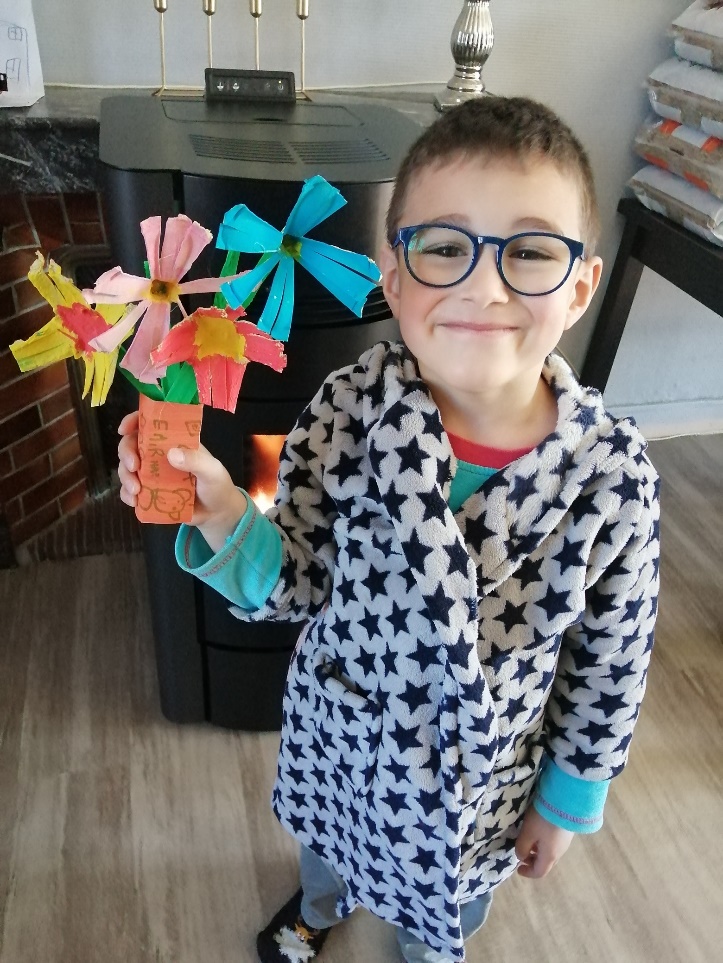 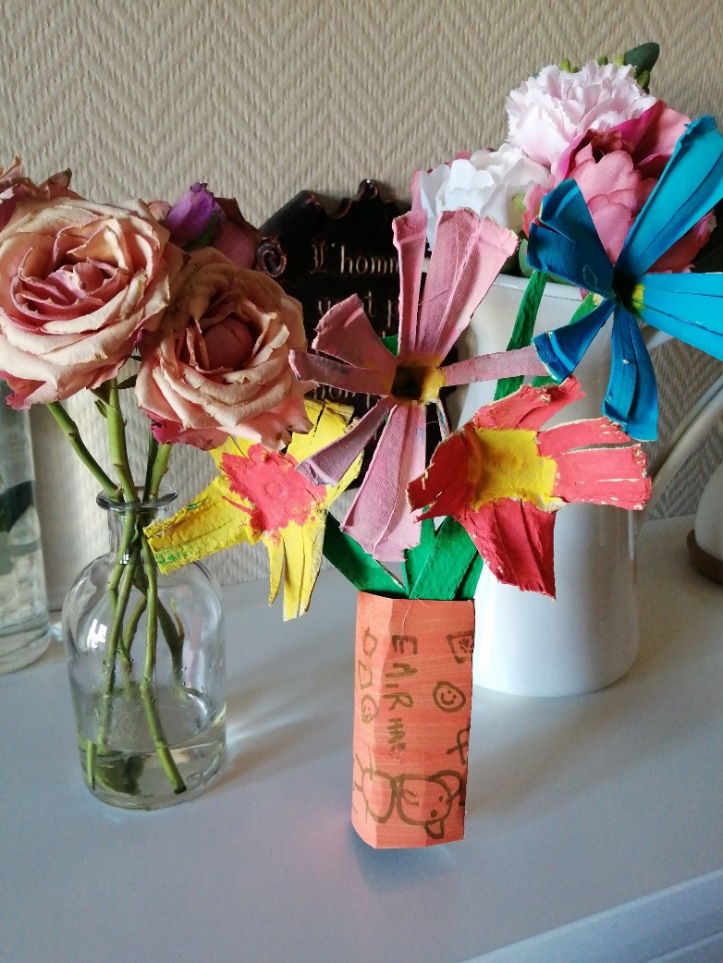 Très beau Emirhan !                           Mais attention, voilà ce qu’a fait Gabriel héhé :MAGNIFIQUE C’EST DUR AVEC DU DECOUPAGE !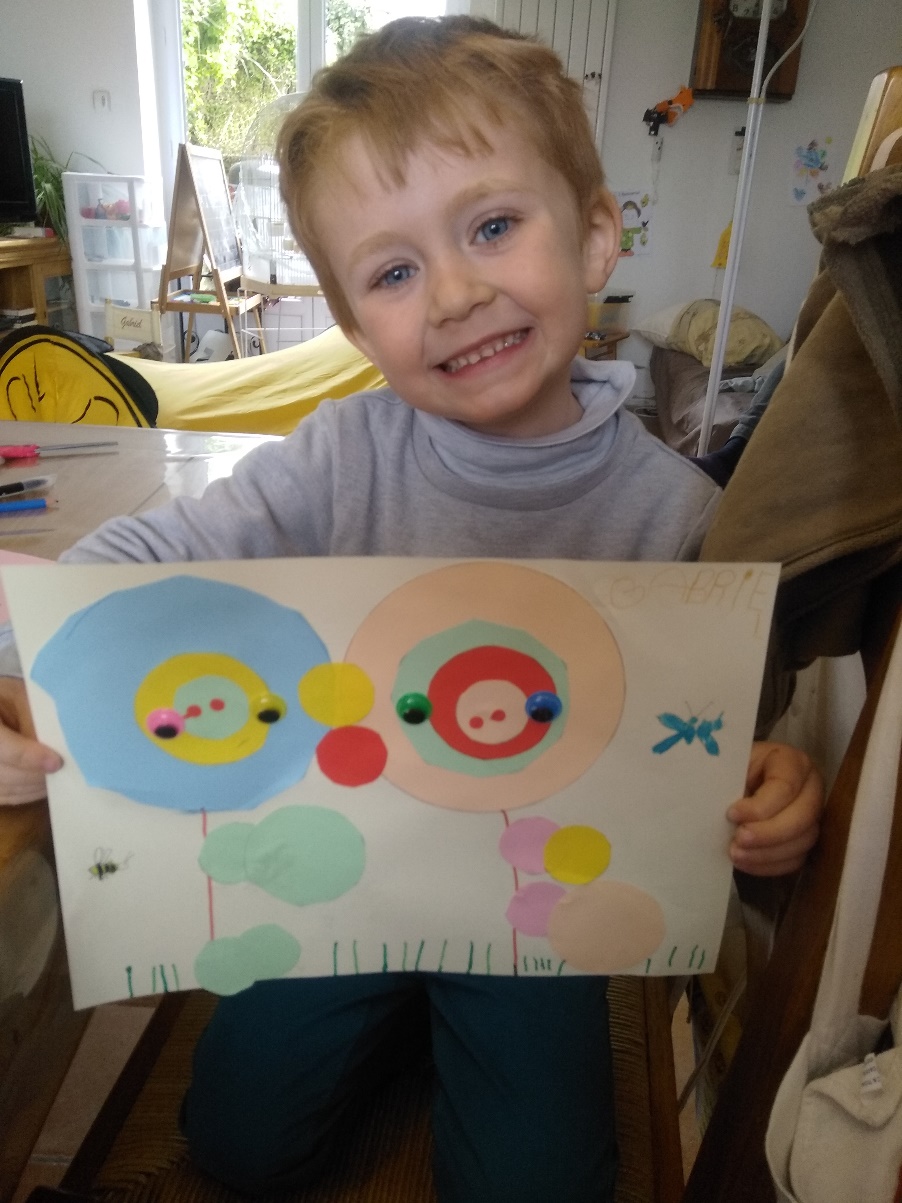 Pendant ce temps là Maël a planté des fleurs avec sa sœur et sa maman.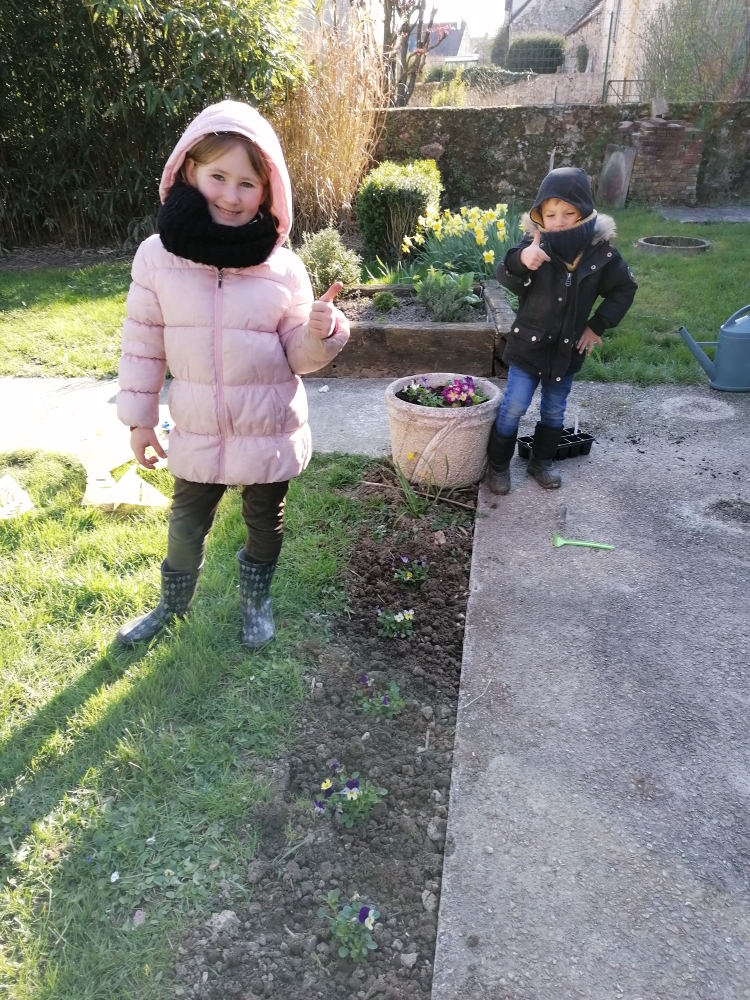 Et Quentin, que fait-il dans son jardin ?Il ramasse des cailloux !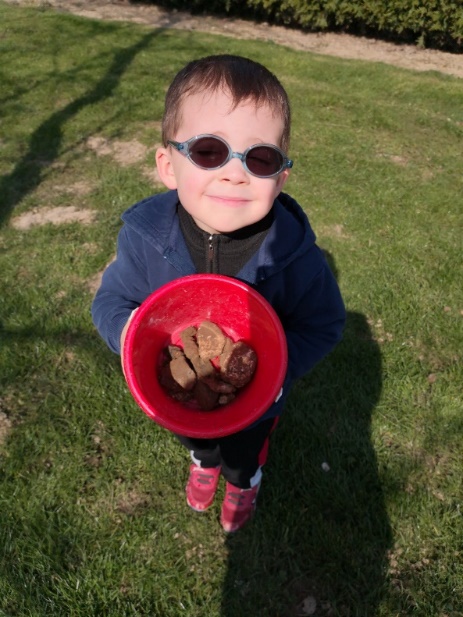  Tout seul ! Quel boulot ! Et ce n’est pas fini !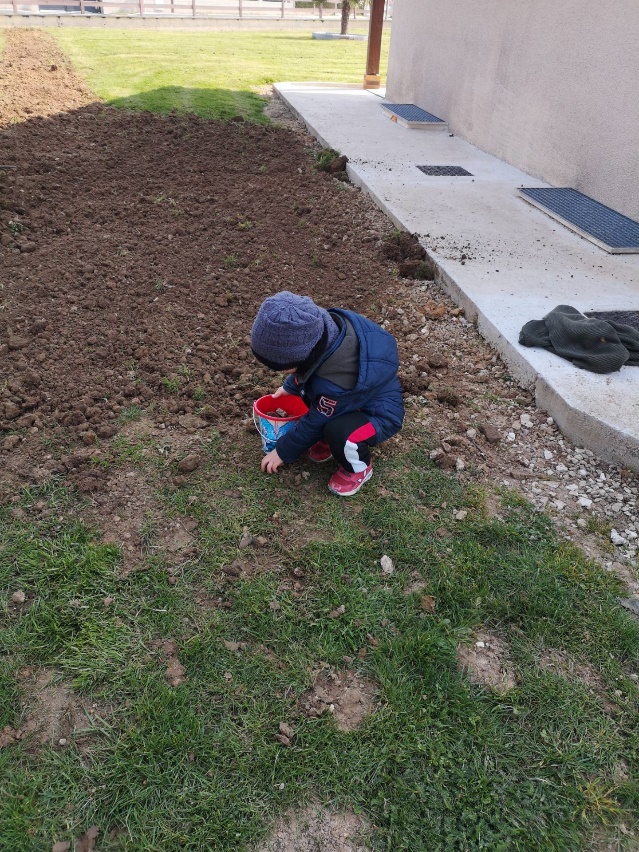  Avec papa.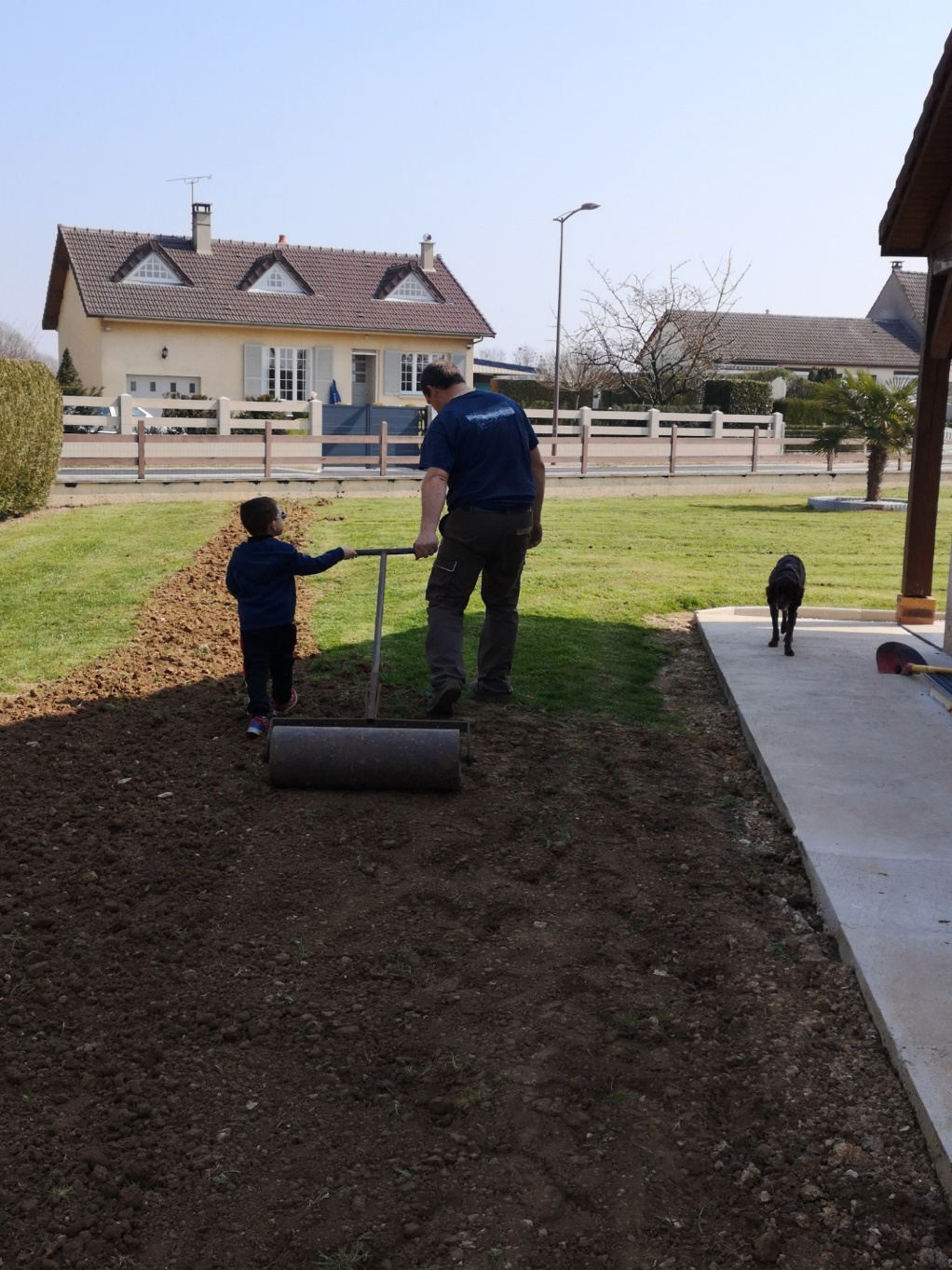 Et tout seul, trop fort ce Quentin !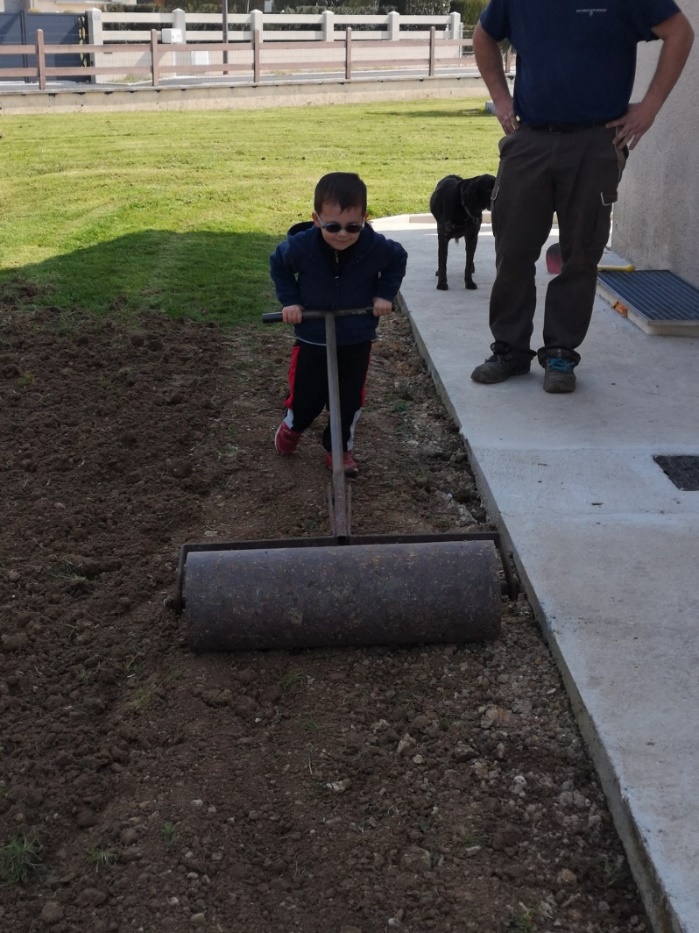 Pendant ce temps, dans les cuisines ça s’active : Voilà le bon gâteau d’ Emirhan !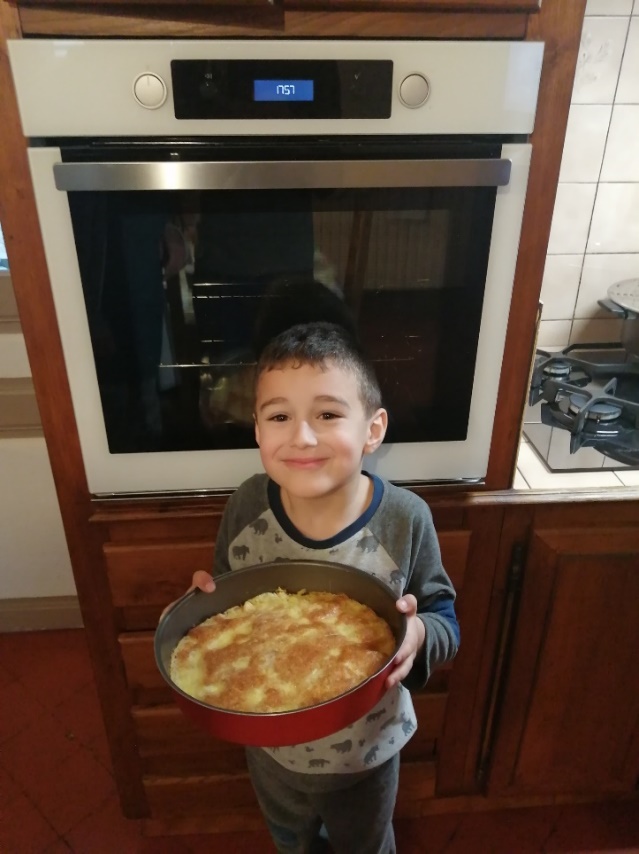 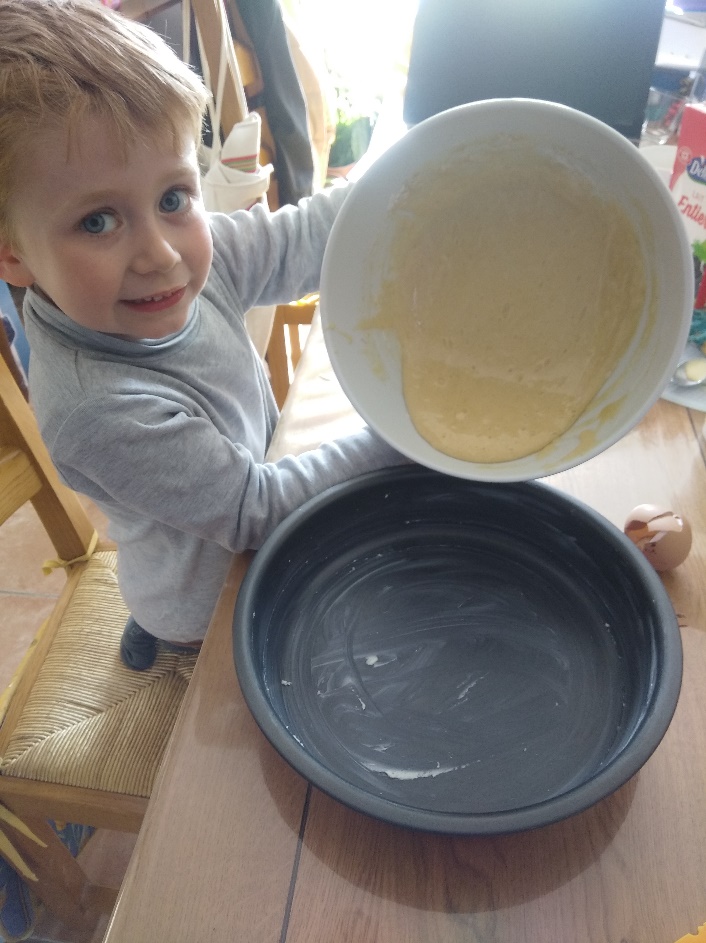 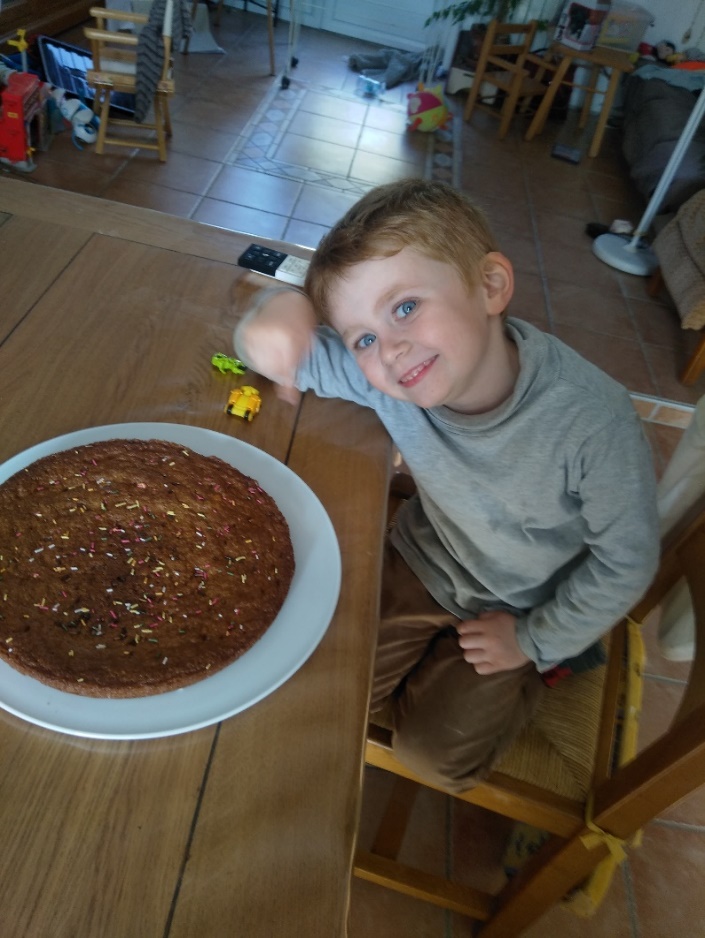 Et celui de Gabriel ! ça donne envie ! Et quel beau sourire !Mais regardez ce que Louane nous a préparé : 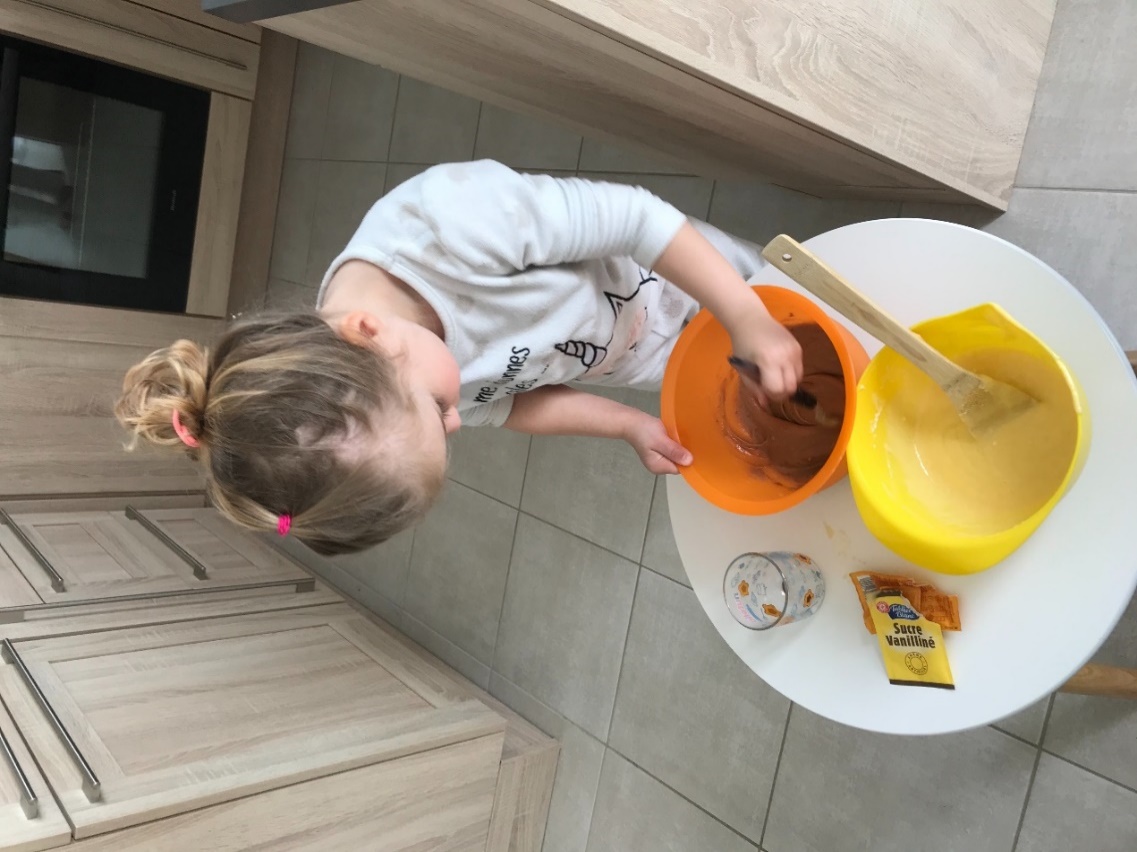 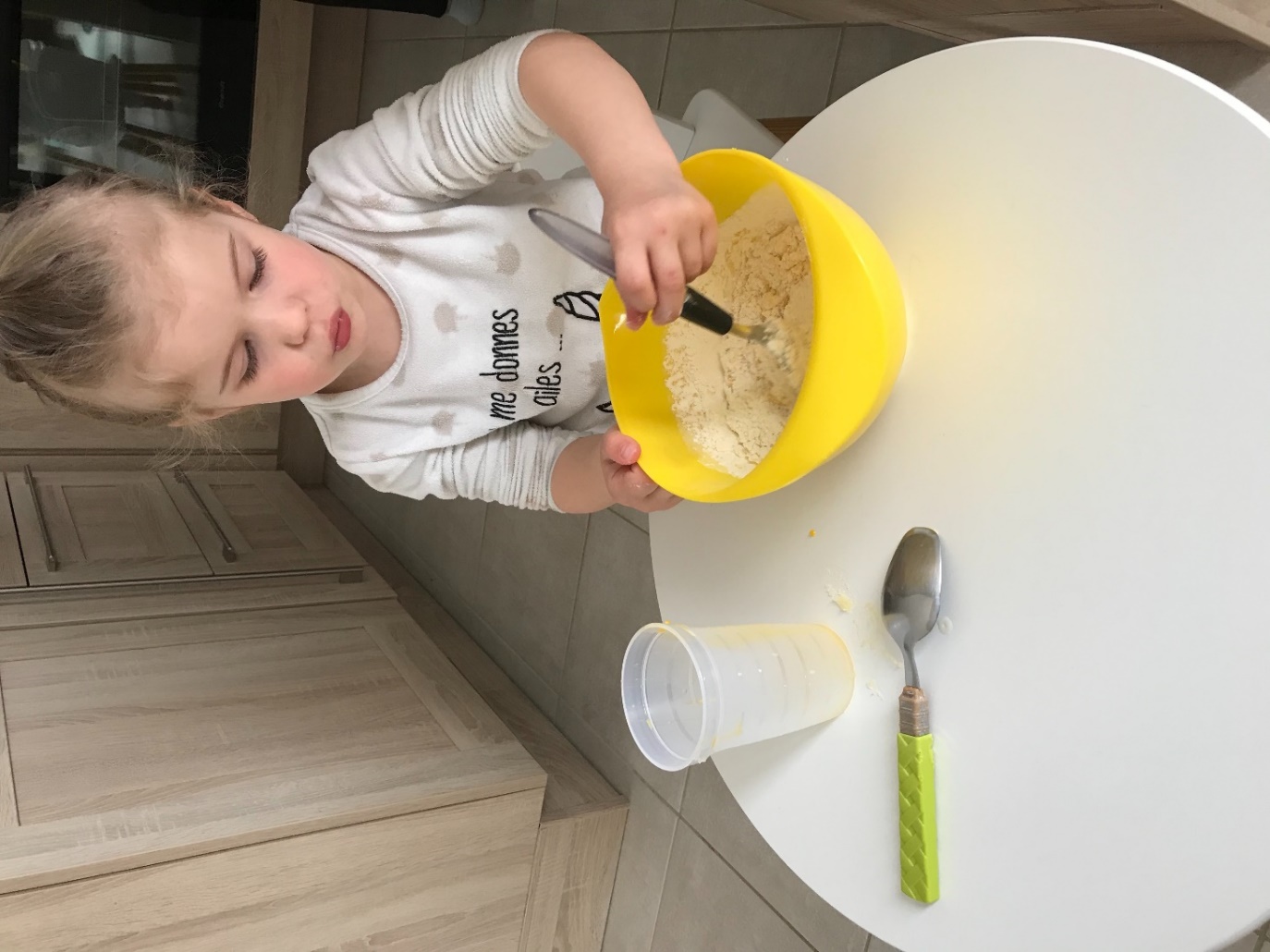 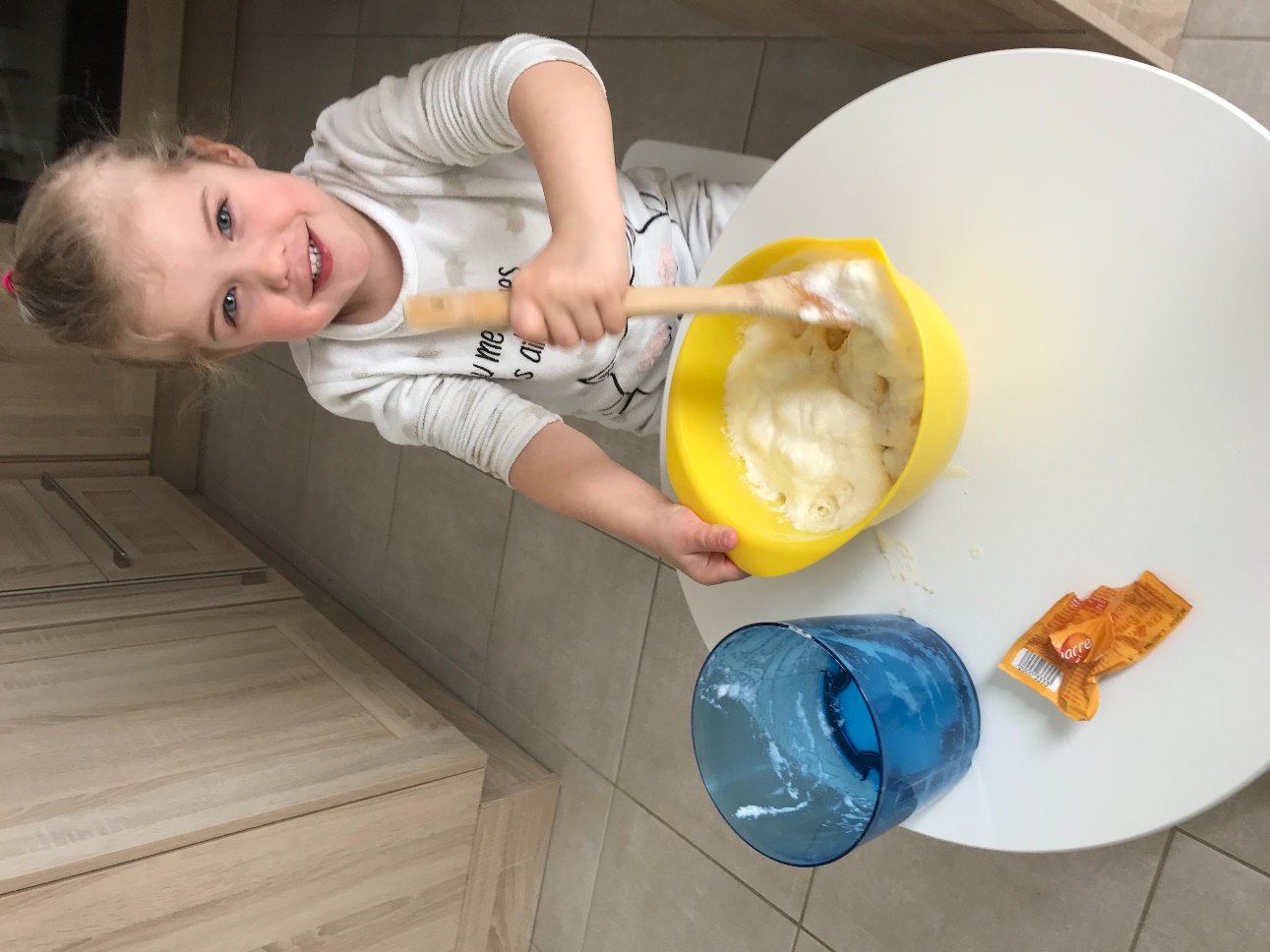 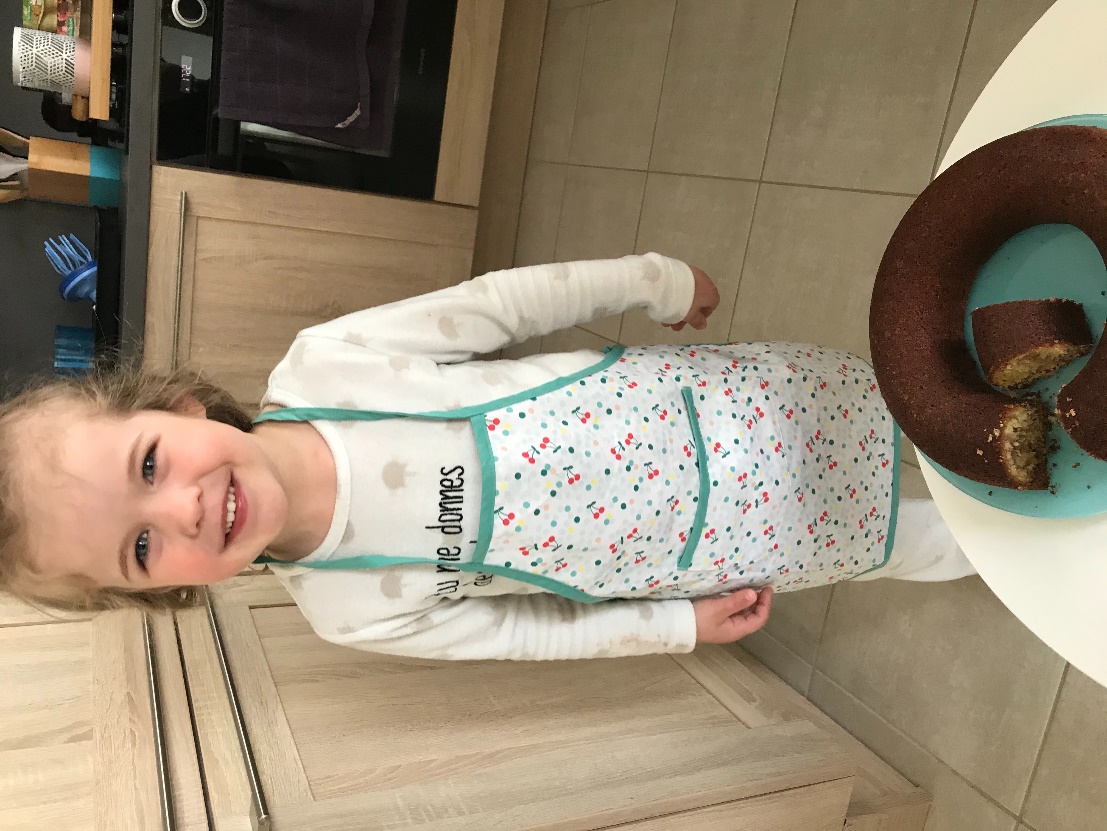 Bravo Louane, très beau ce gâteau ! c’était bon ? Et Tom cette fois-ci ?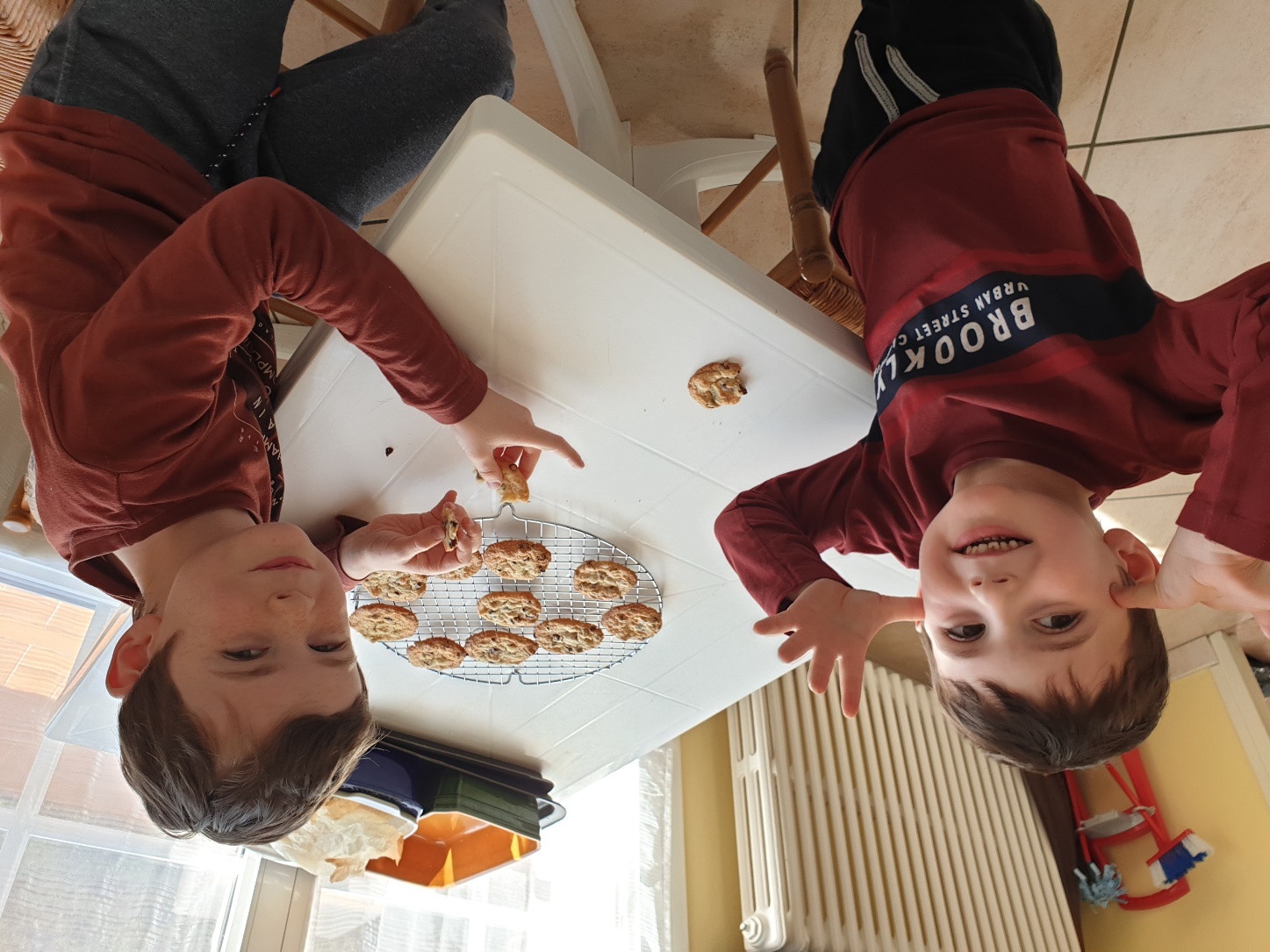 OH LES COQUINS ! des cookies ! ça rigole bien ! Et ce Quentin, que nous prépare-t-il ? 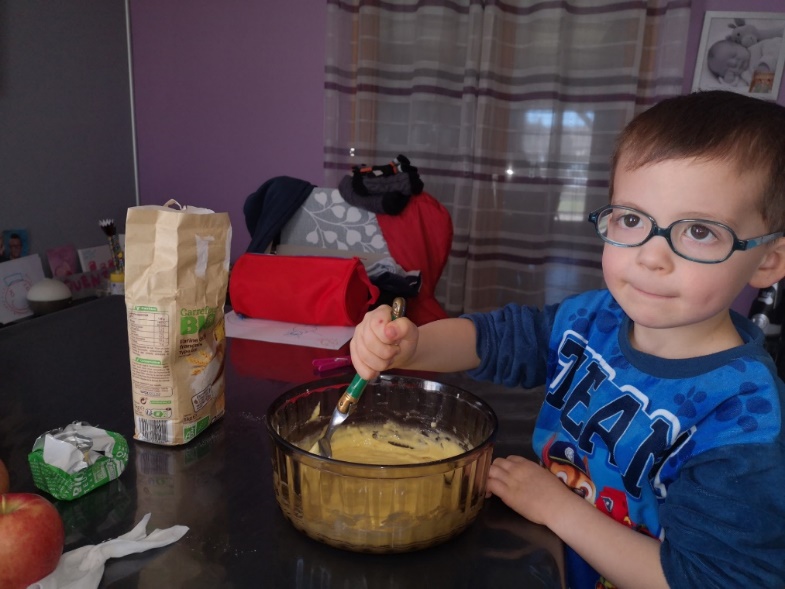 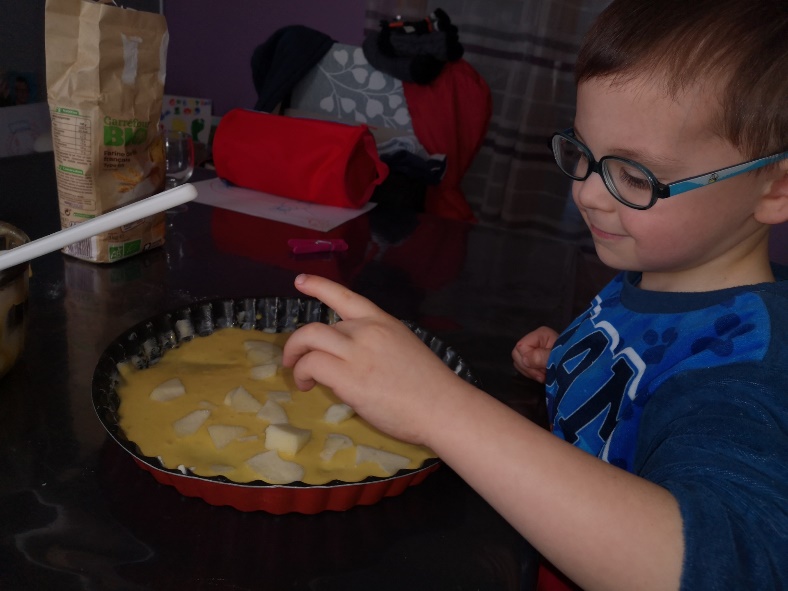 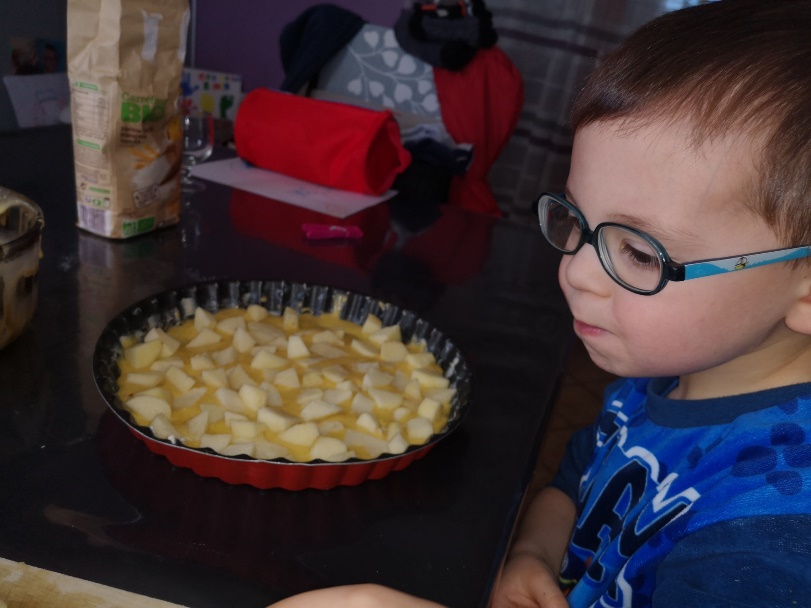 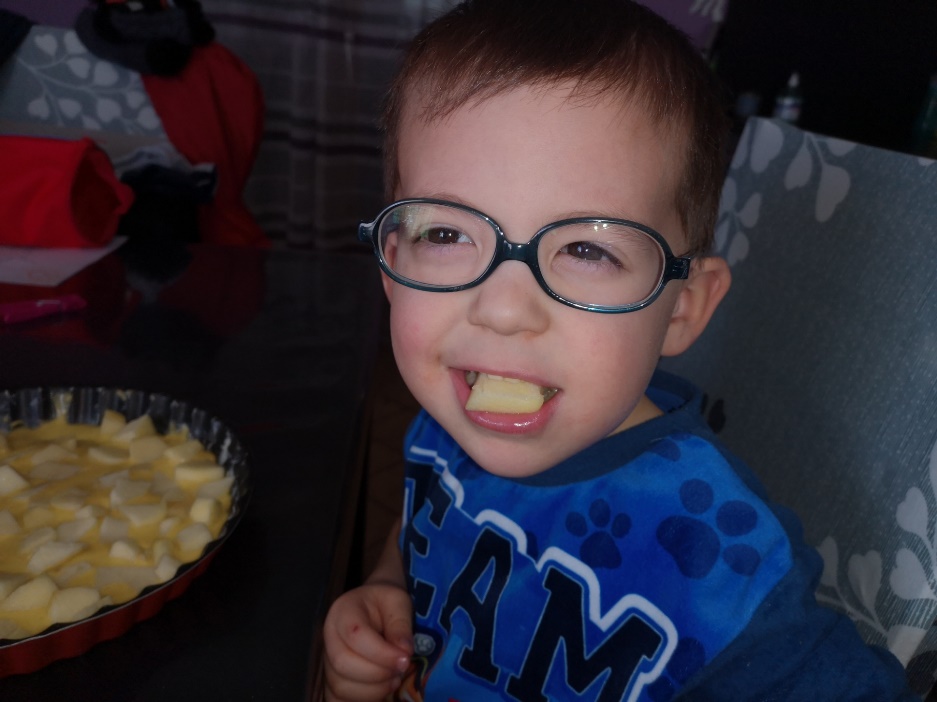 Oh mais dis donc il mange en avance !                                !Oh on dirait un soleil doré !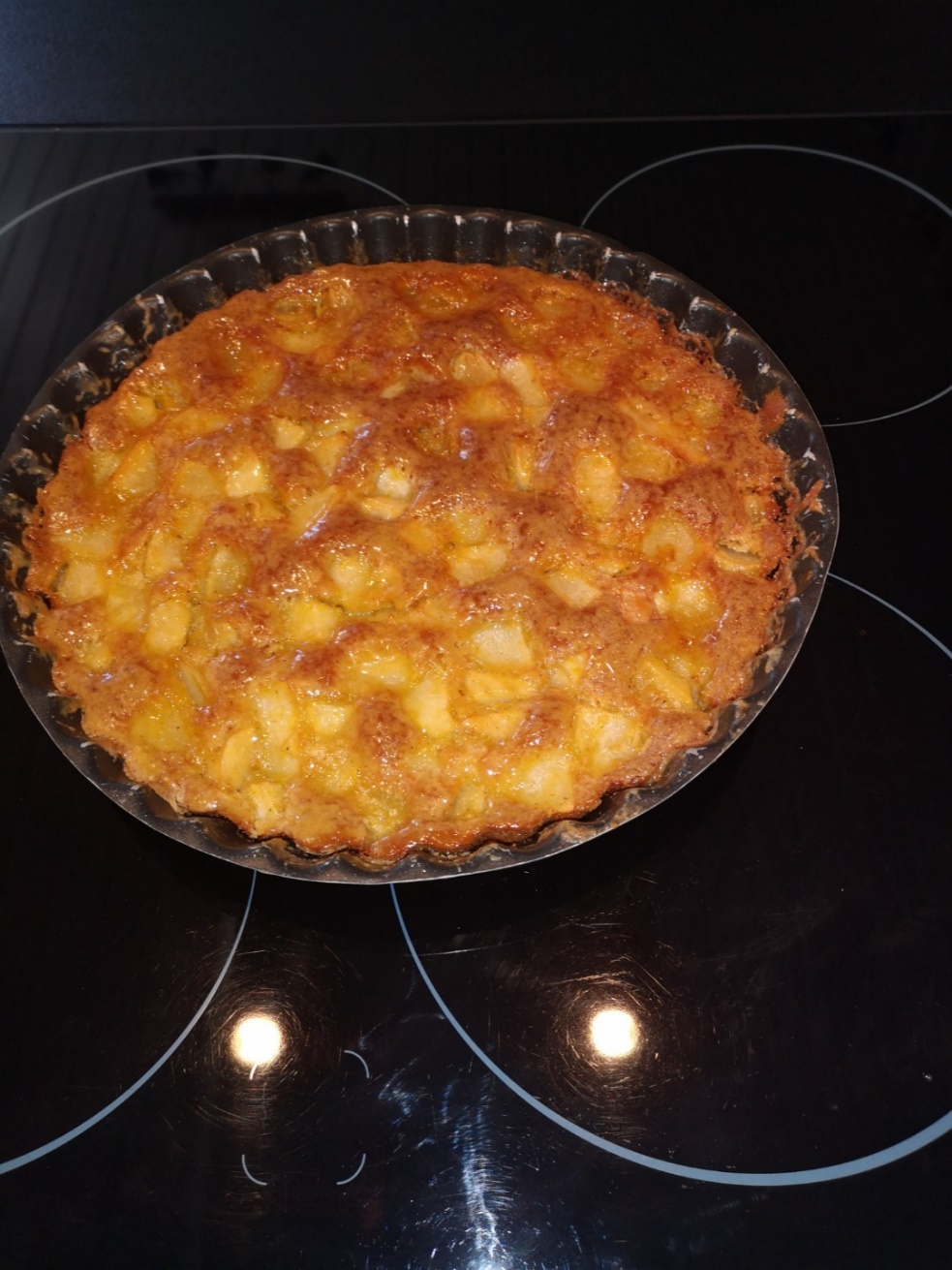 Ah il nous apporte son beau gâteau doré. Miam, on va se régaler.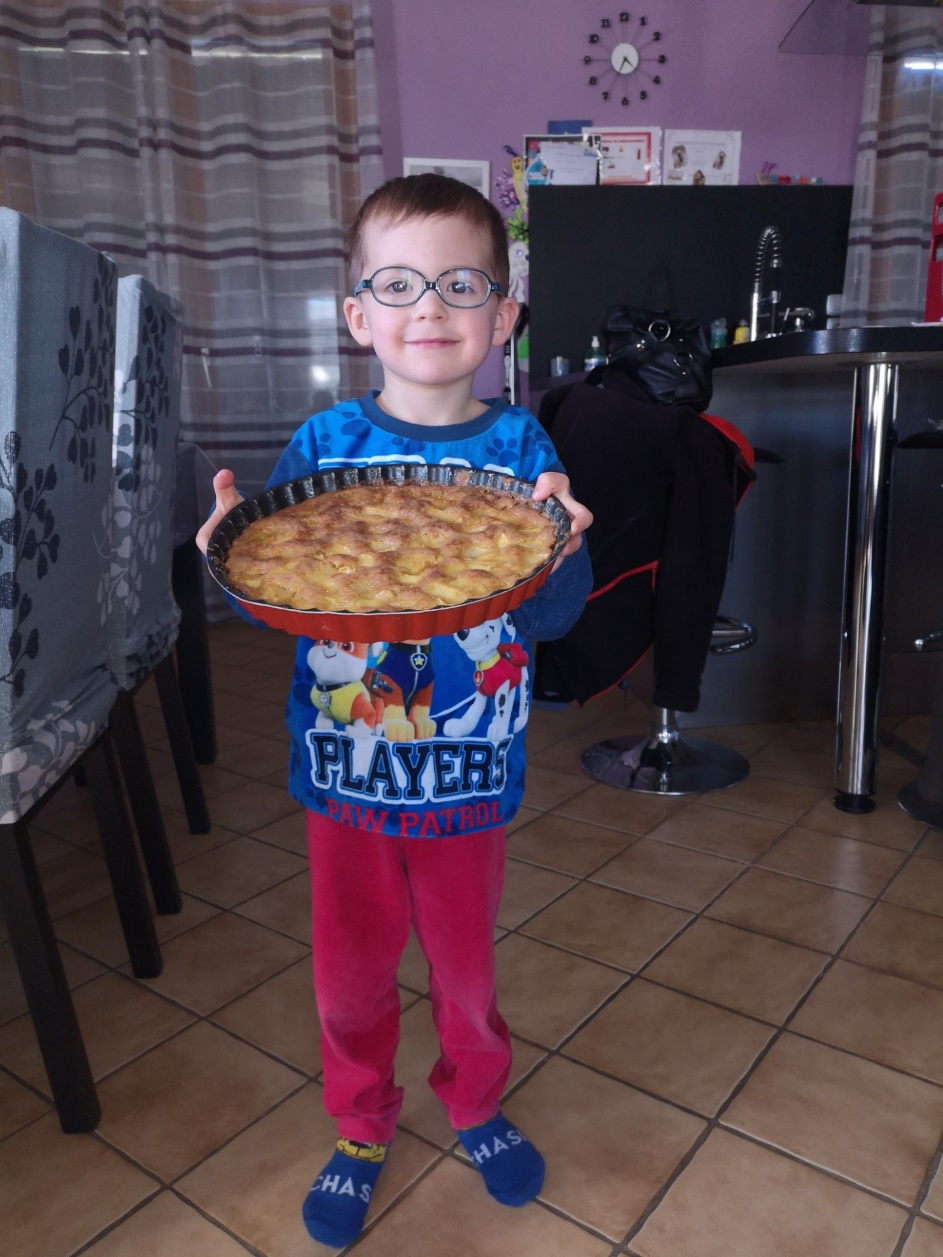 Jeanelle a choisit de préparer des crêpes. Comment s’y prend-elle ?Bravo, elle casse ses oeufs toute seule !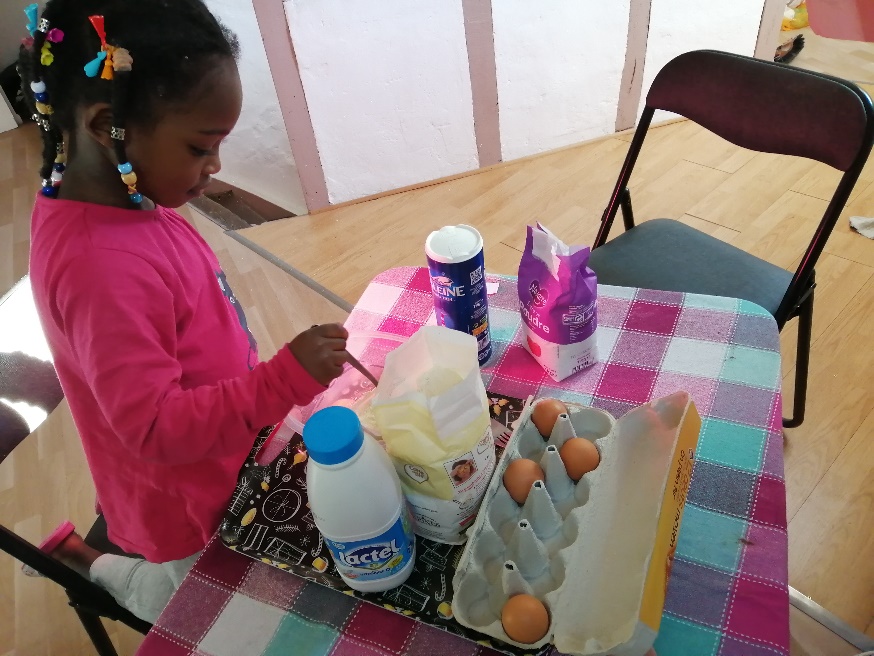 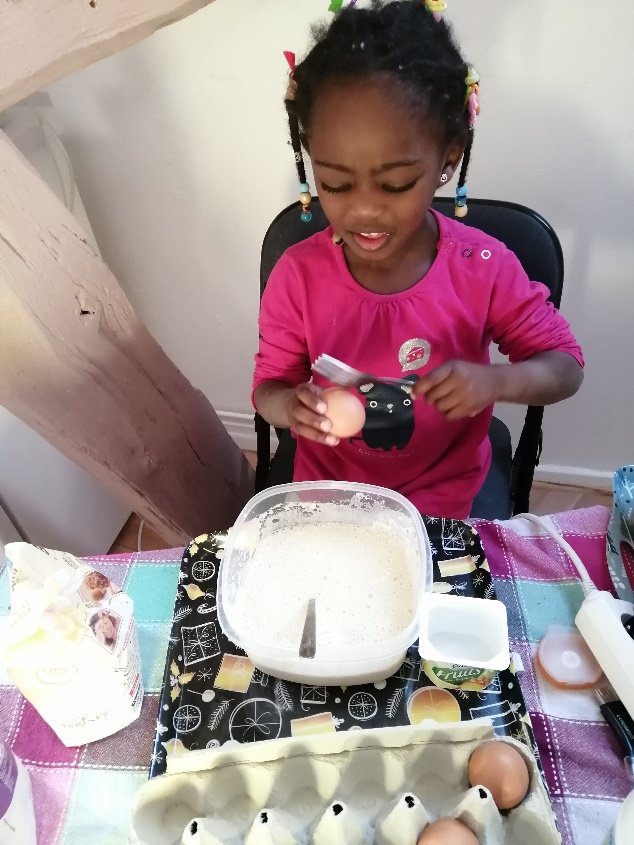 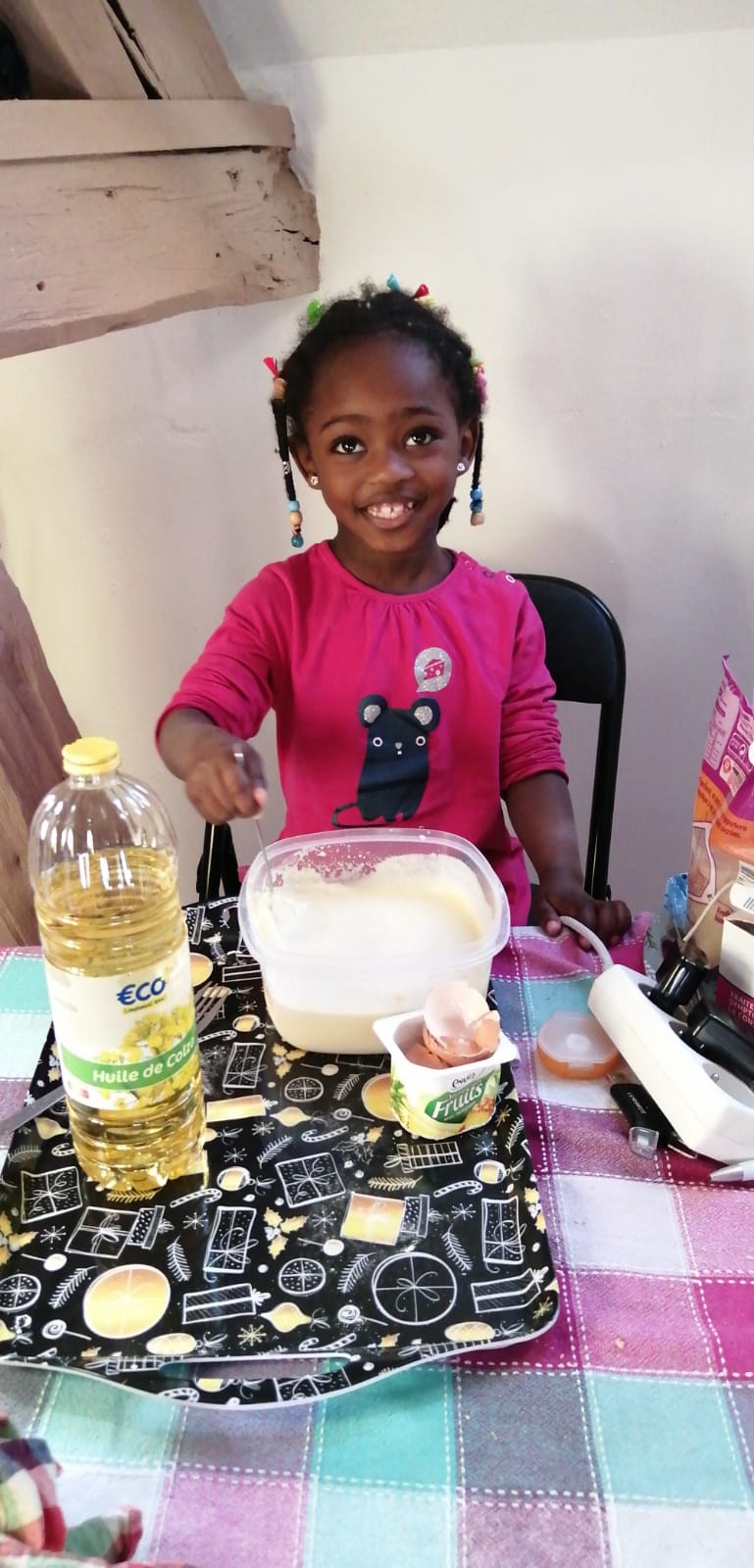 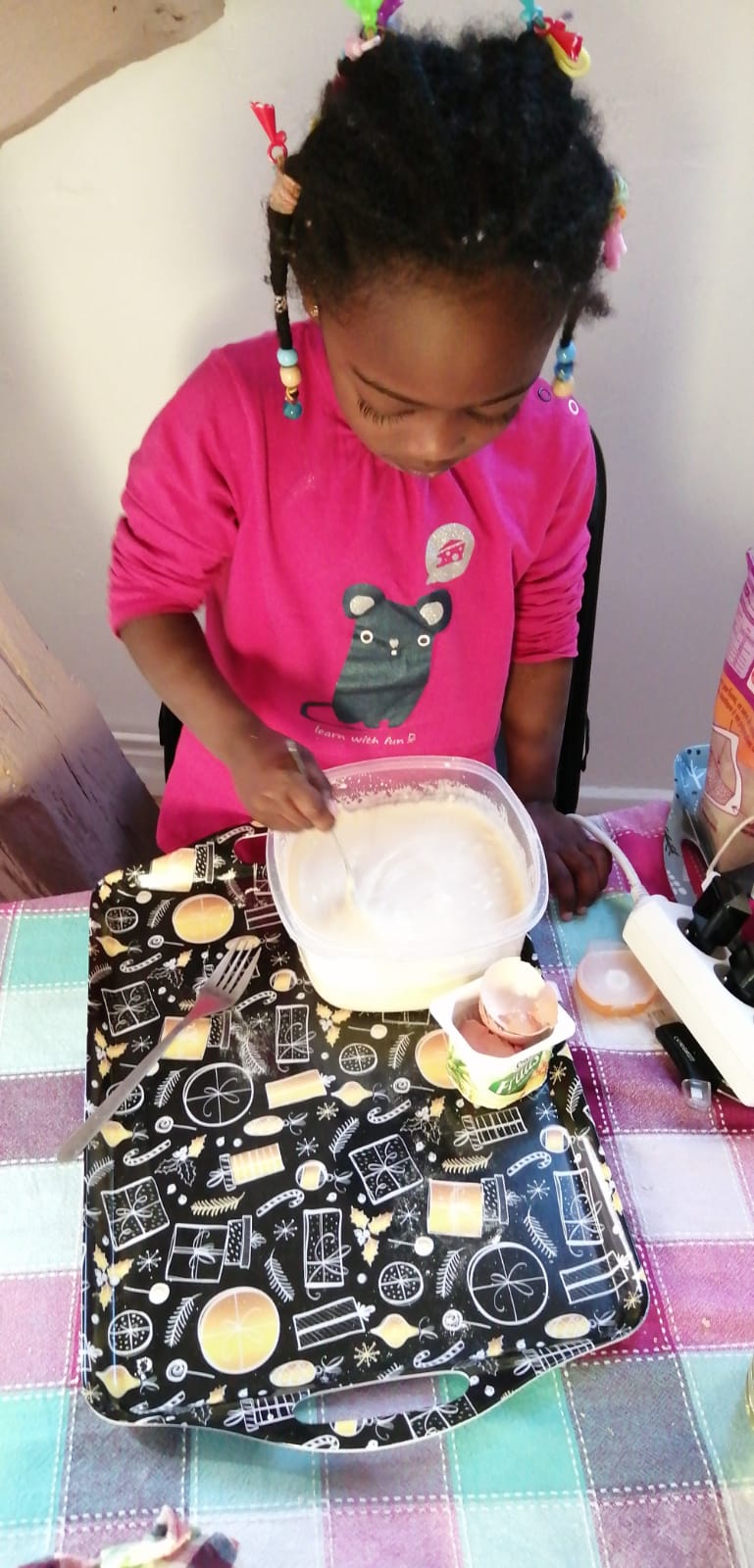 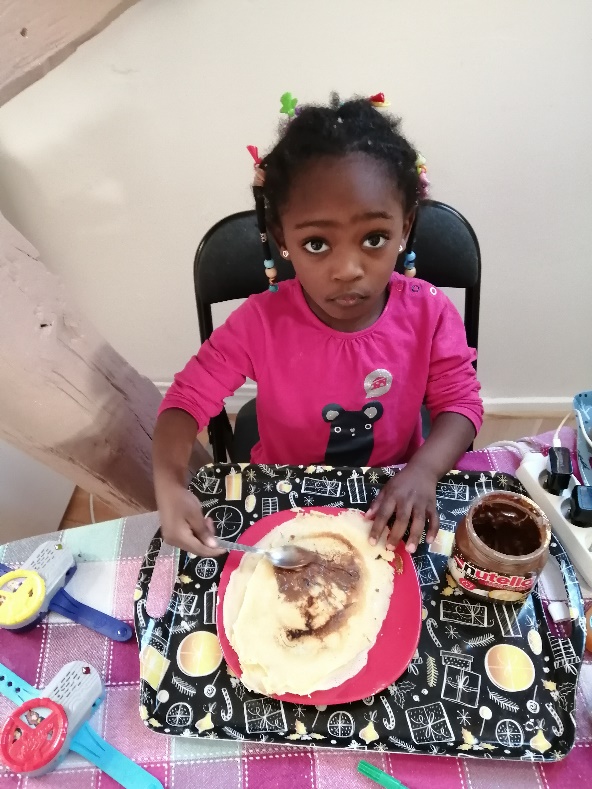 Miam, ça a l’air très bon ces crêpes !Et aussi tous les moyens travaillent dur, comme des grands ! Je suis très fière d’eux ! bravo a tous les enfants pour tout ce travail !Gaston joue avec les formes. Il réfléchit très fort !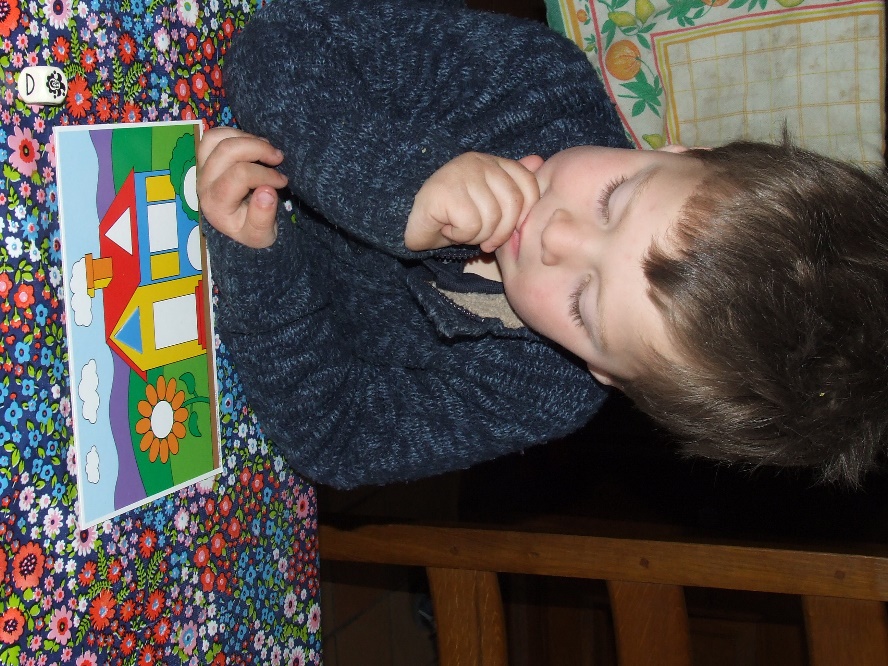 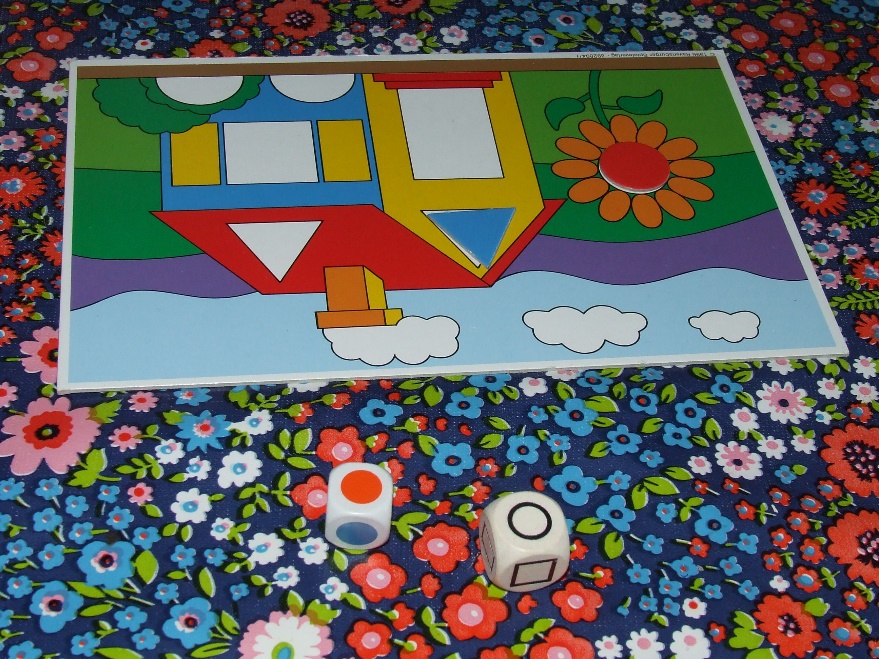 Mais aussi il a rangé tous ses tracteurs du plus petit au plus grand ! bravo Gaston !Tu en as de la chance d’avoir tous ces tracteurs, et il y en a drôlement grand !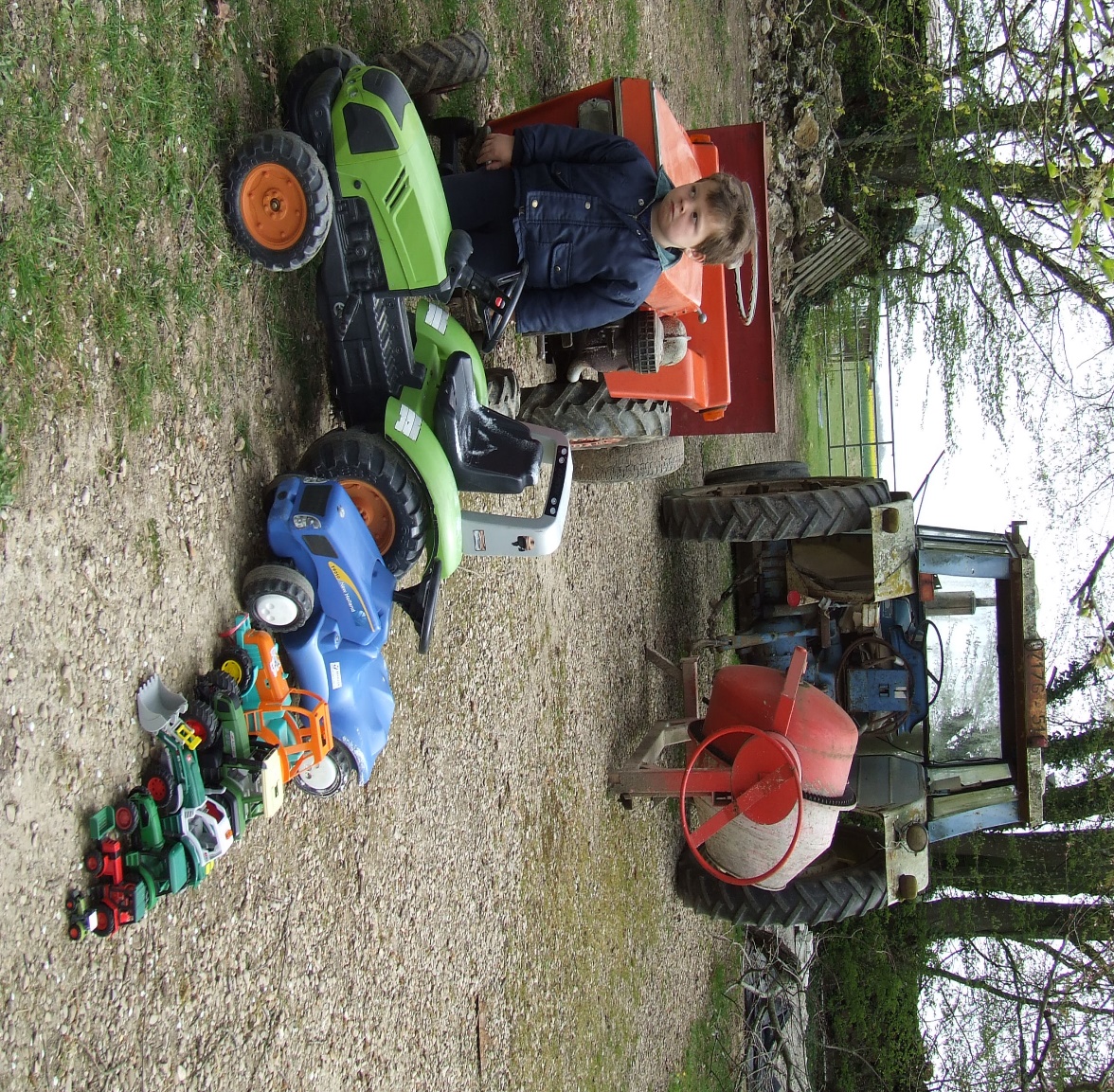 Gabriel a trouvé une idée pour le rectangle :Et il sait dessiner un rectangle, ça c’est bien.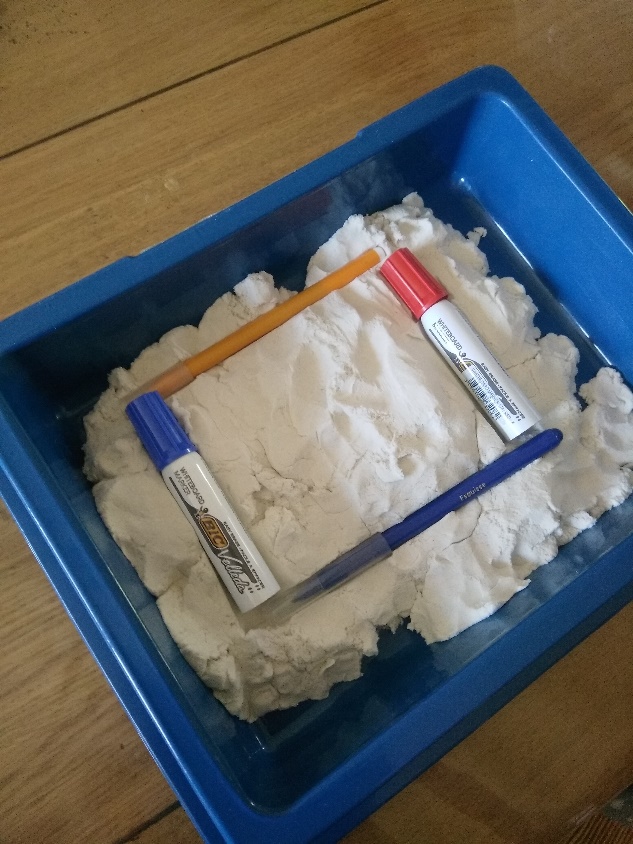 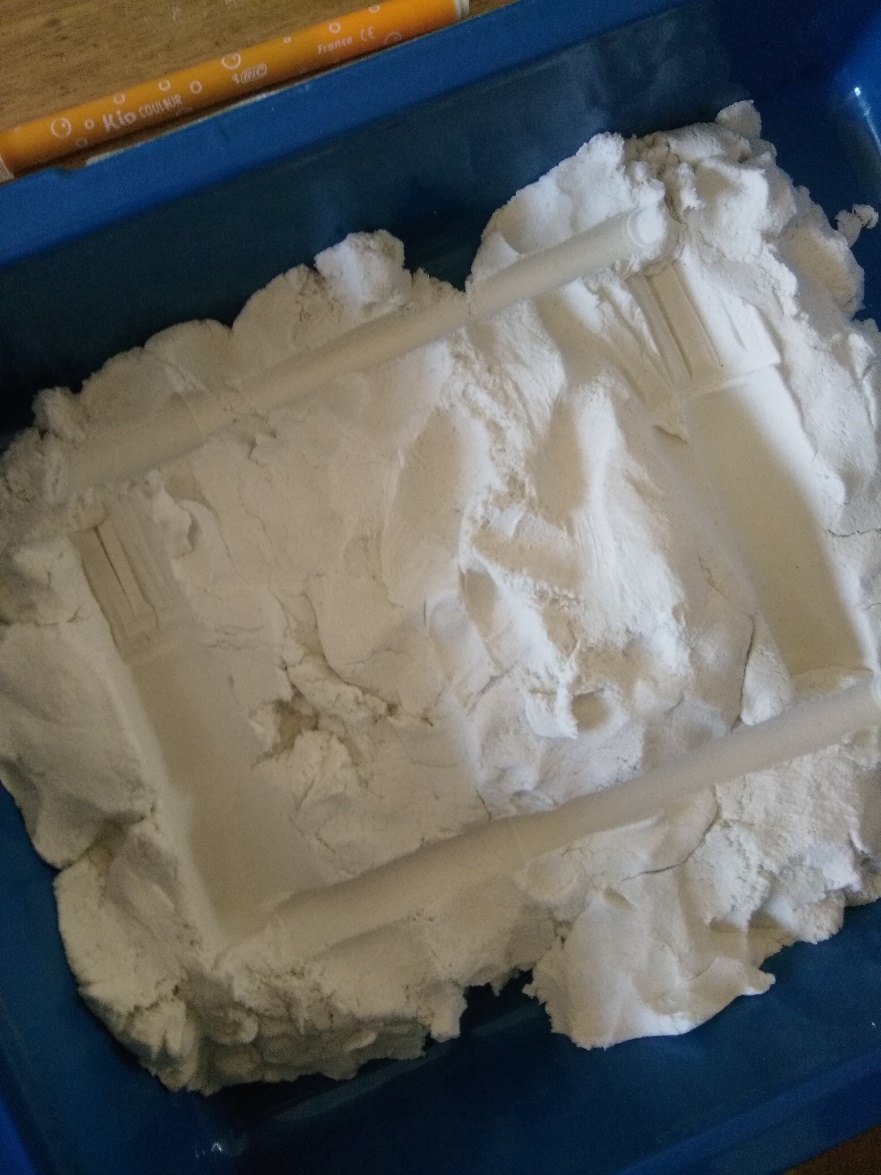 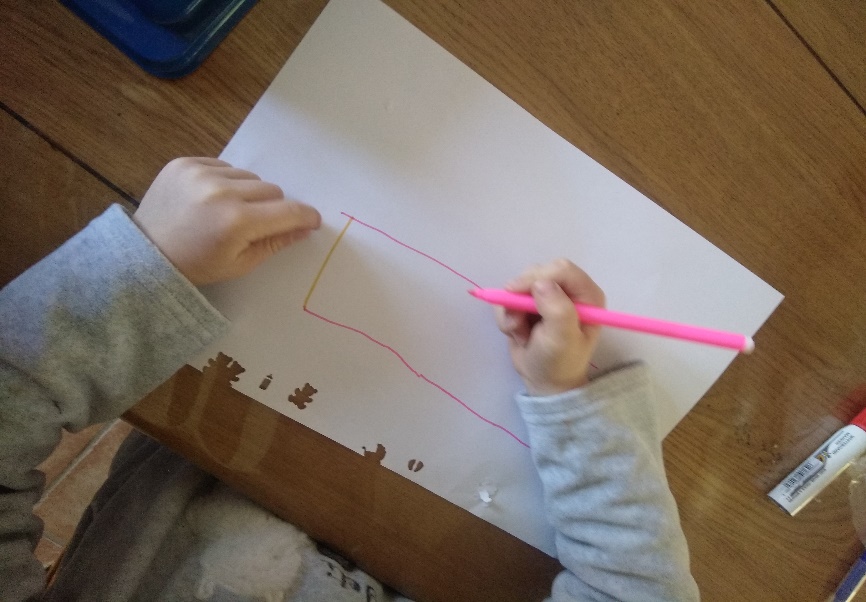 Oh il sait même dessiner un triangle…. Bravo Gabriel !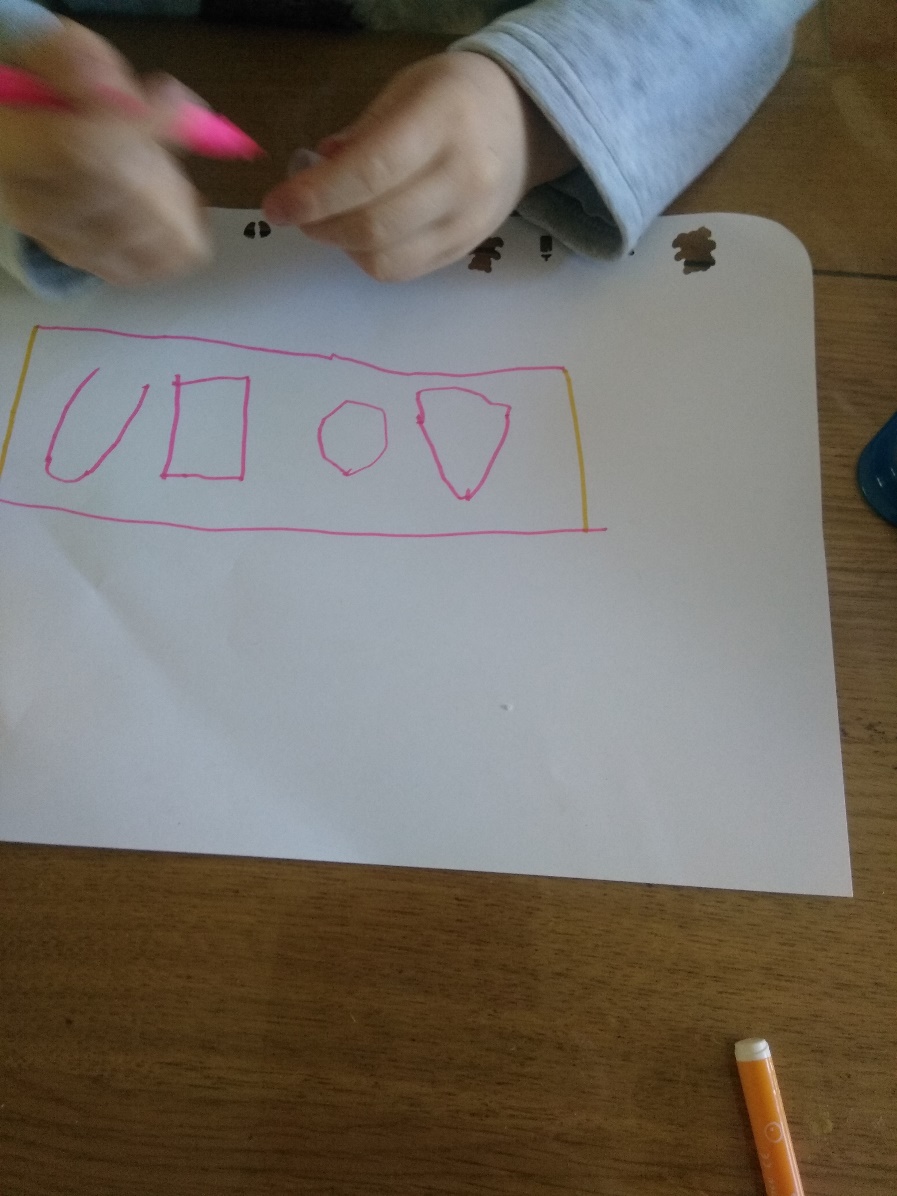 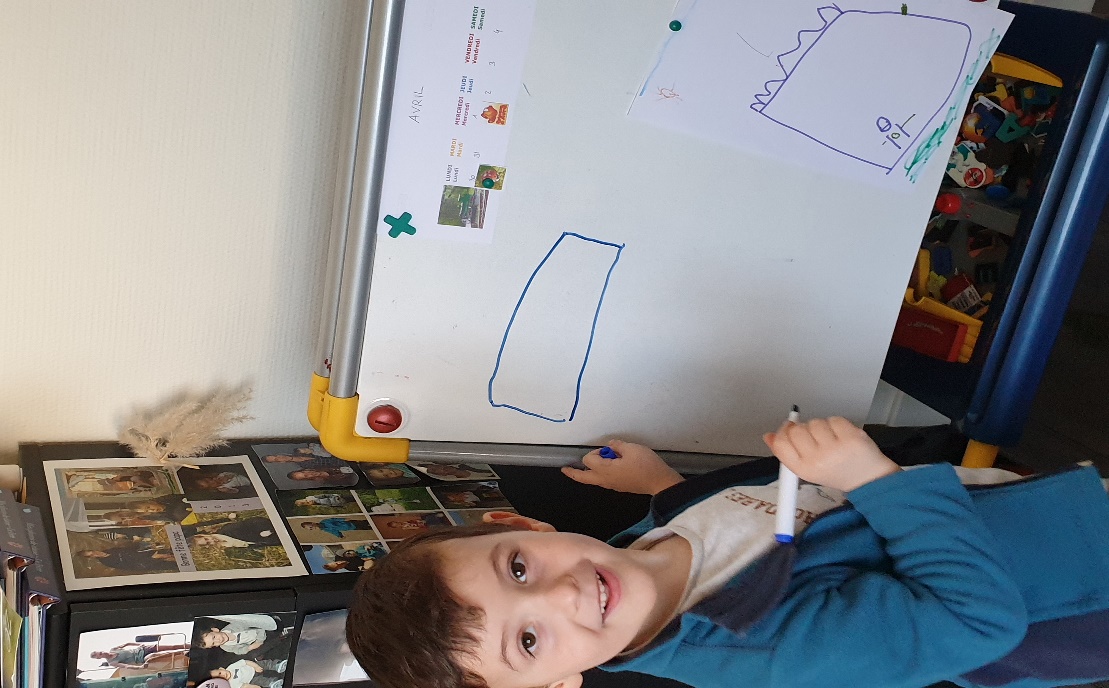 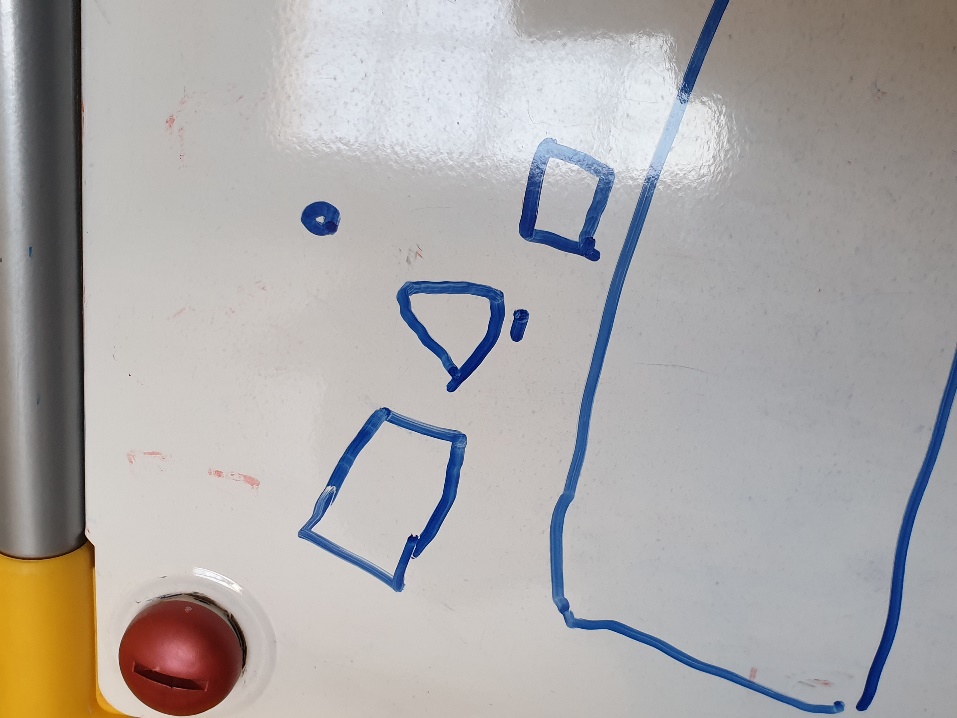 Mais Tom aussi sait dessiner toutes les formes ! Comme ils sont grands !Bravo Tom !Et Quentin ?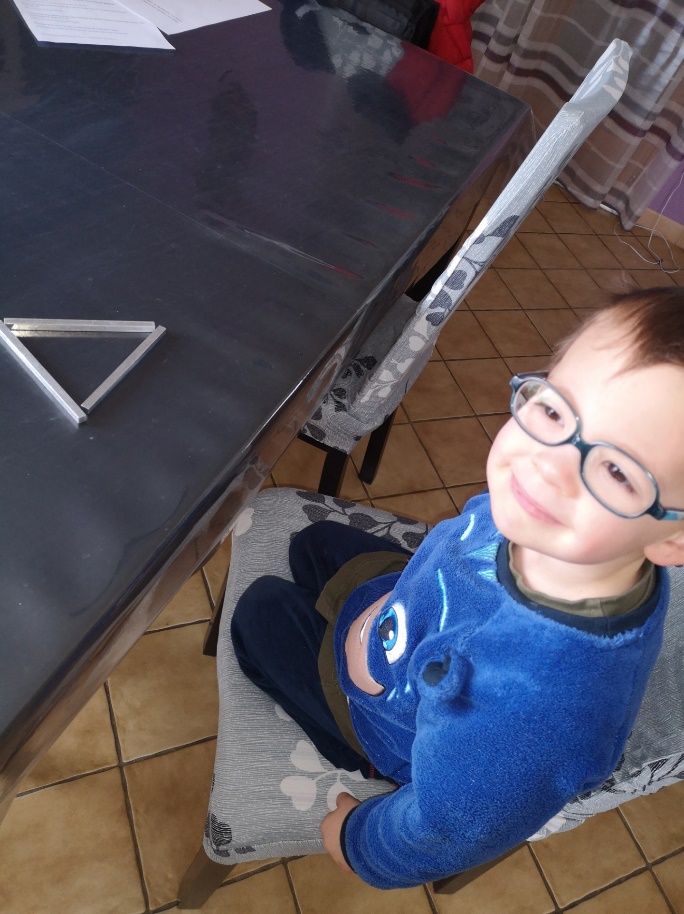 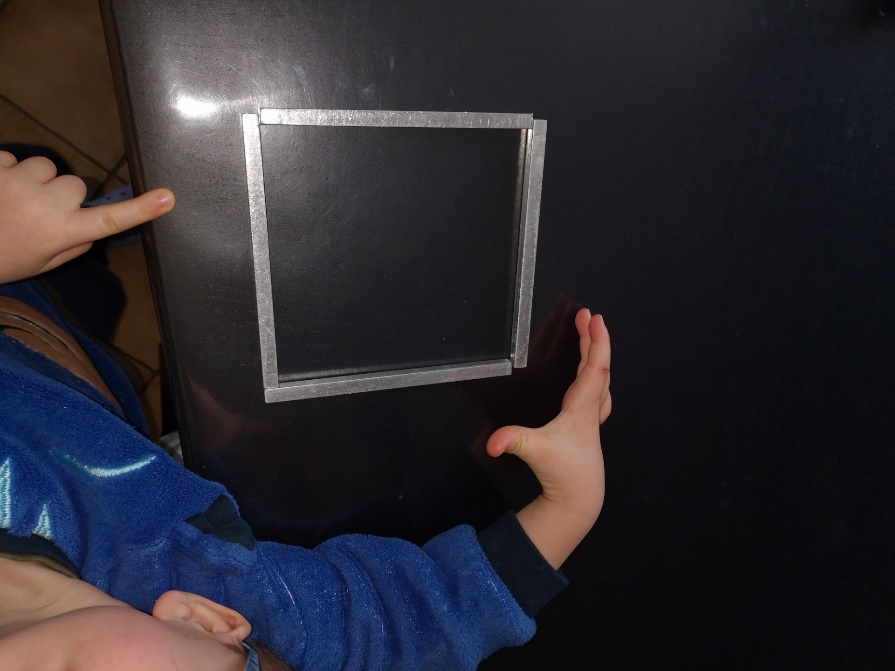 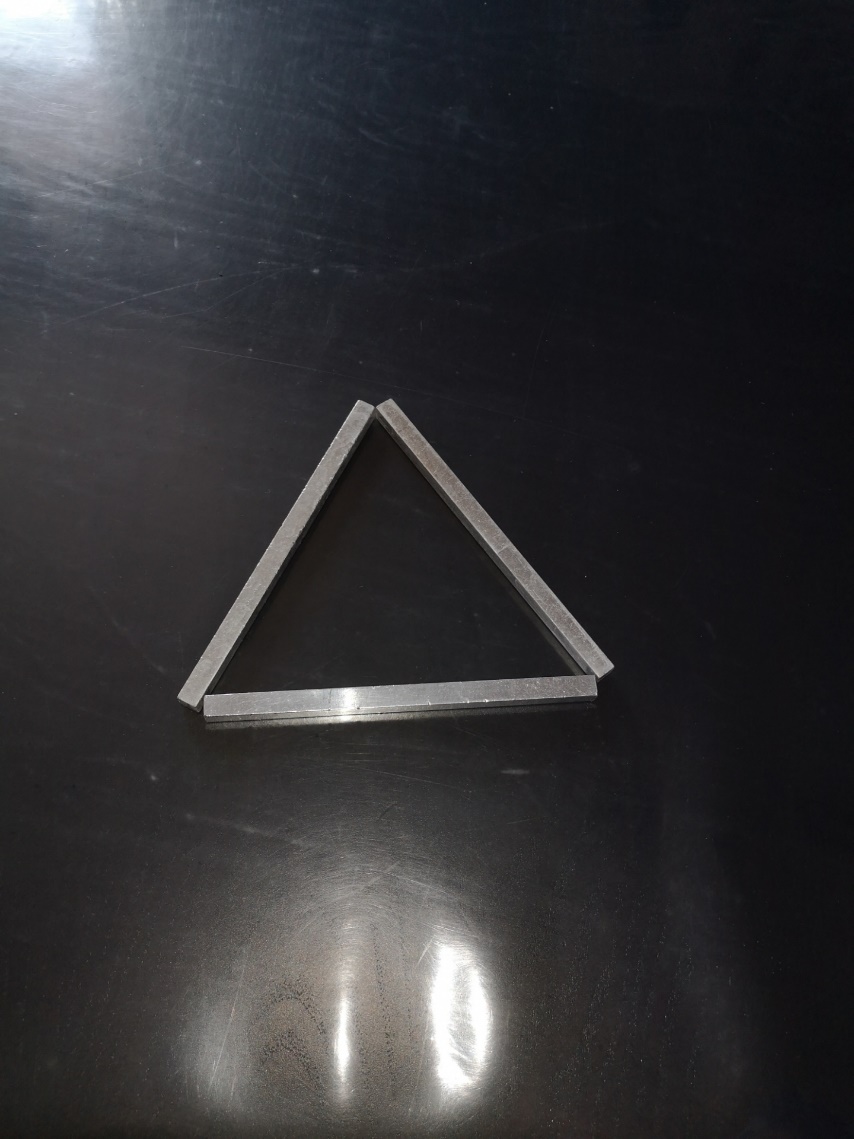 Alors Quentin, il joue aussi aux petits chevaux, il compte en jouant ! 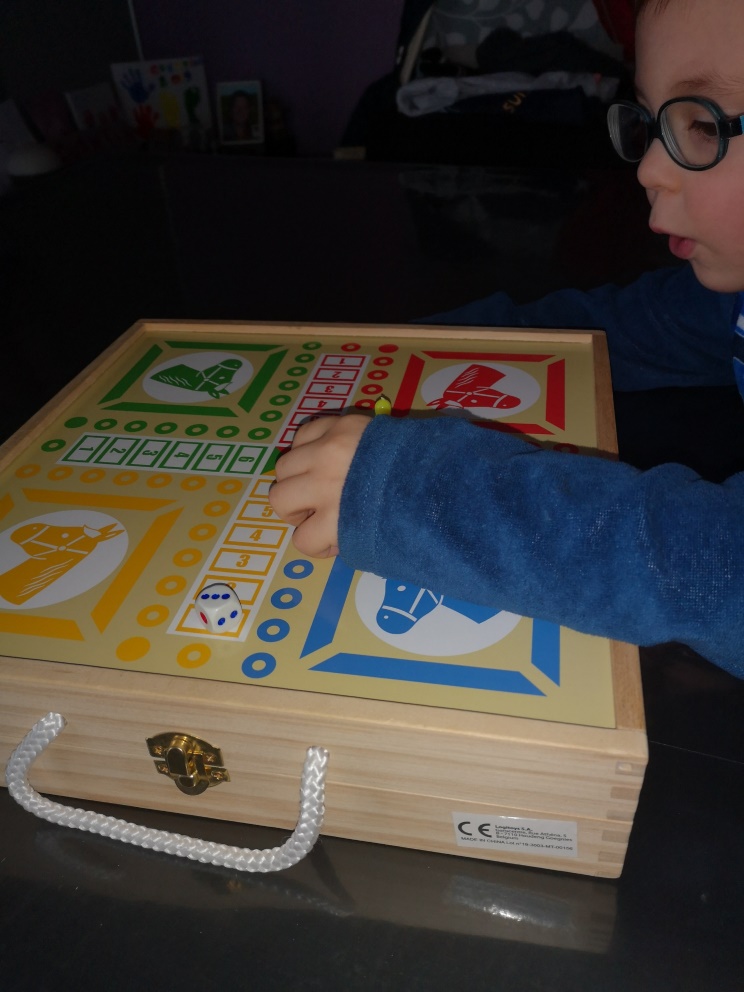 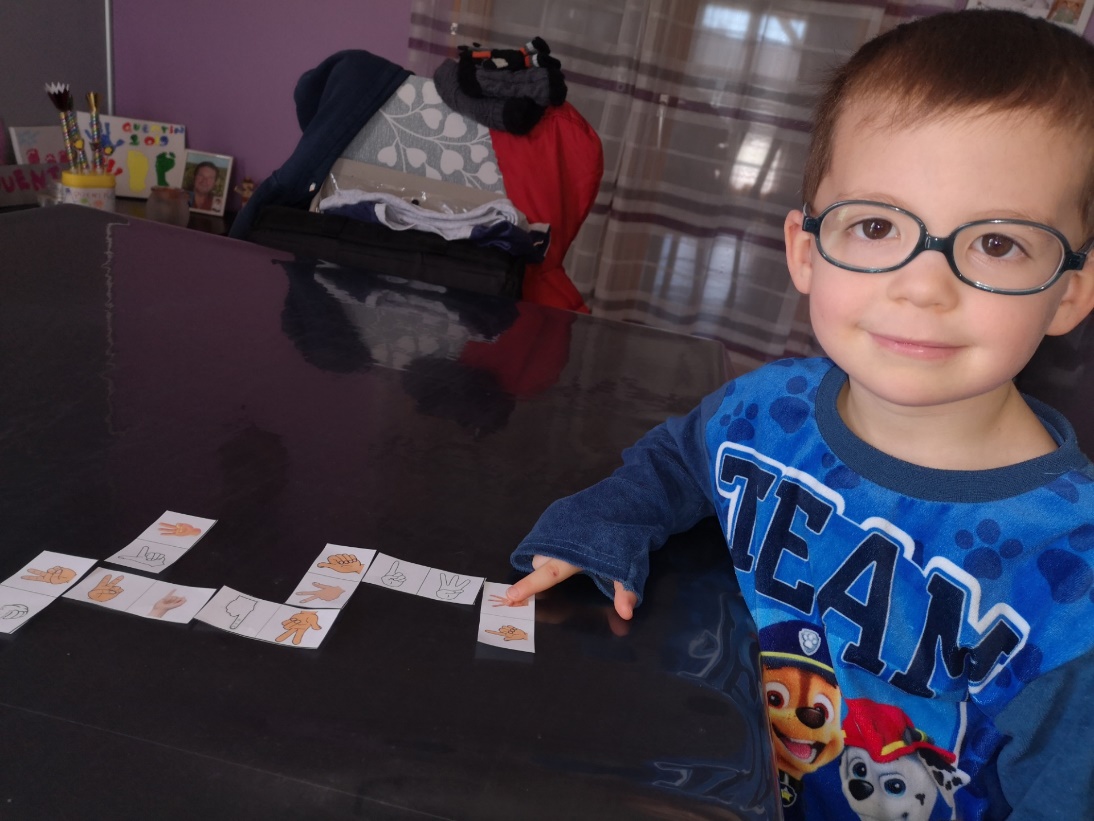 Bien, les dominos ! bravo !TOM est trop fort il sait aussi écrire les chiffres ! bravo !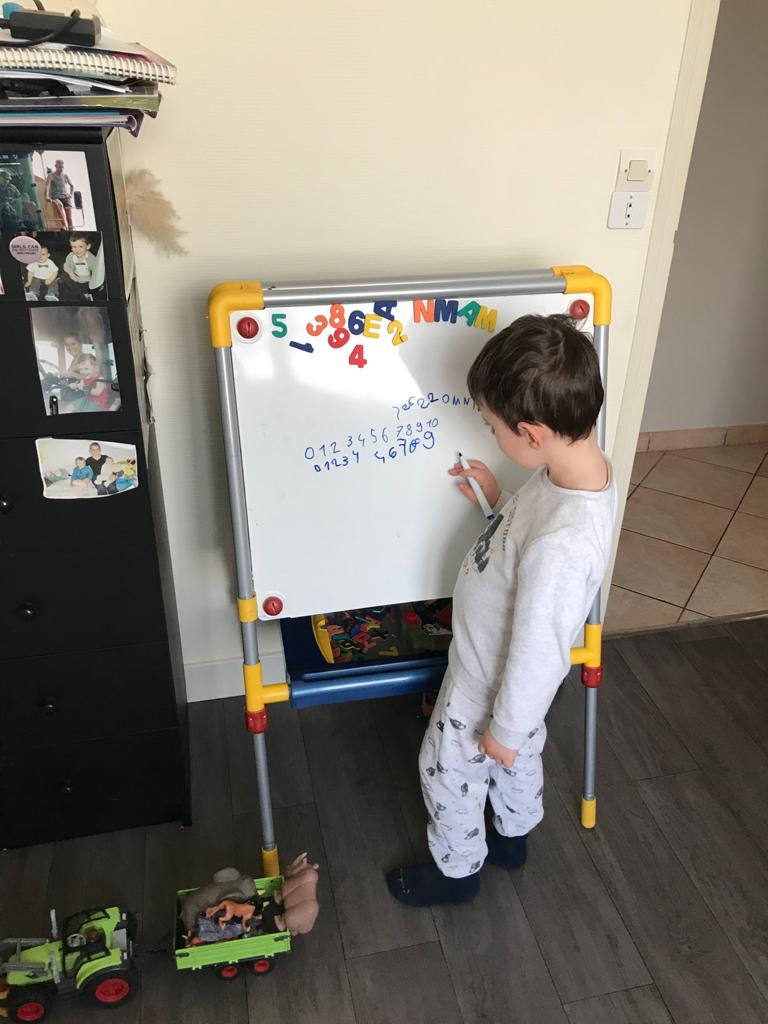 Et Maël a appris à jouer au UNO. Ah c’est bien, avec ce jeu, on reconnaît les chiffres, on compte etc… ça c’est un super jeu ! bravo Maël.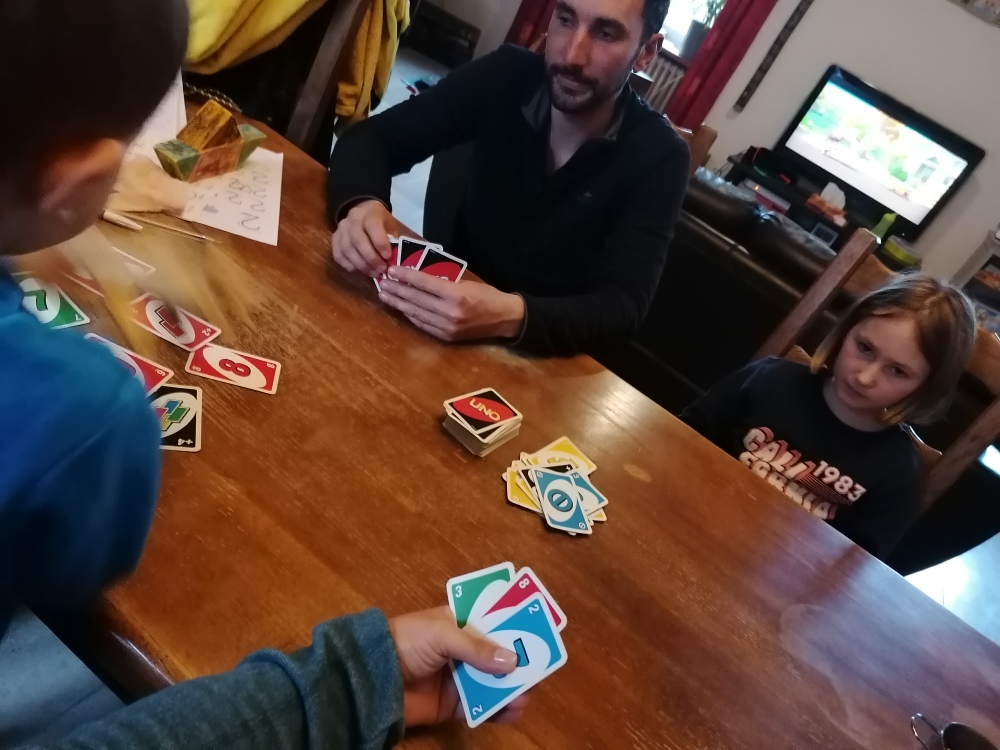 Je redis à tout le monde que les enfants qui jouent beaucoup aux jeux de société sont très forts en math, alors y a plus qu’à…Et Pour le français, l’écriture, les prénoms….Maêl écrit en même temps que sa sœur !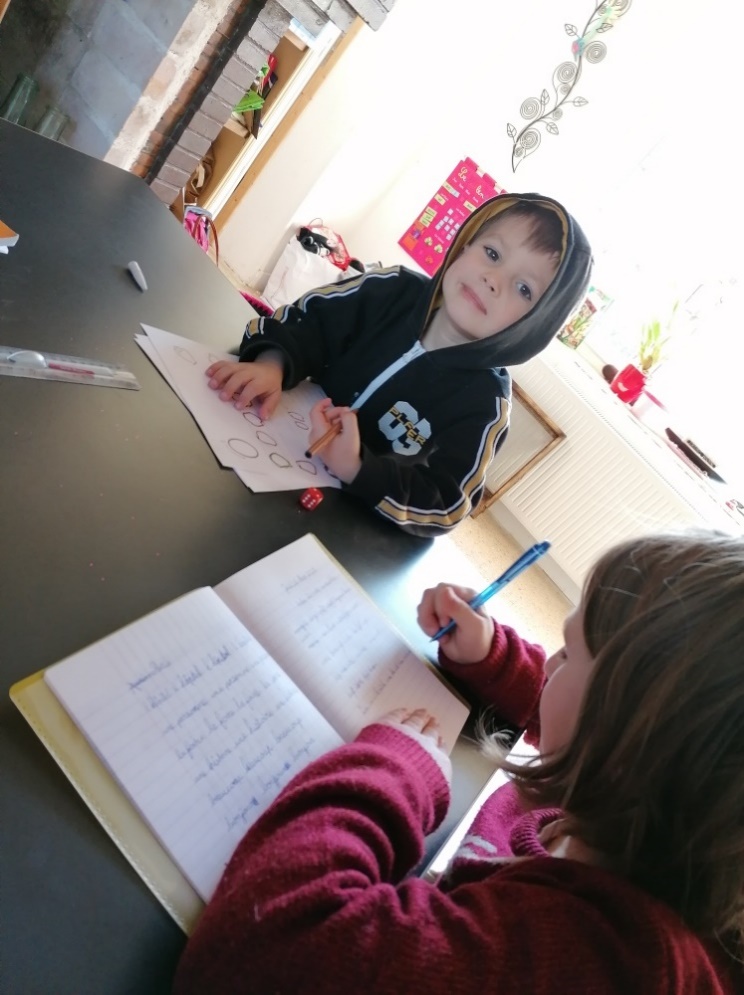 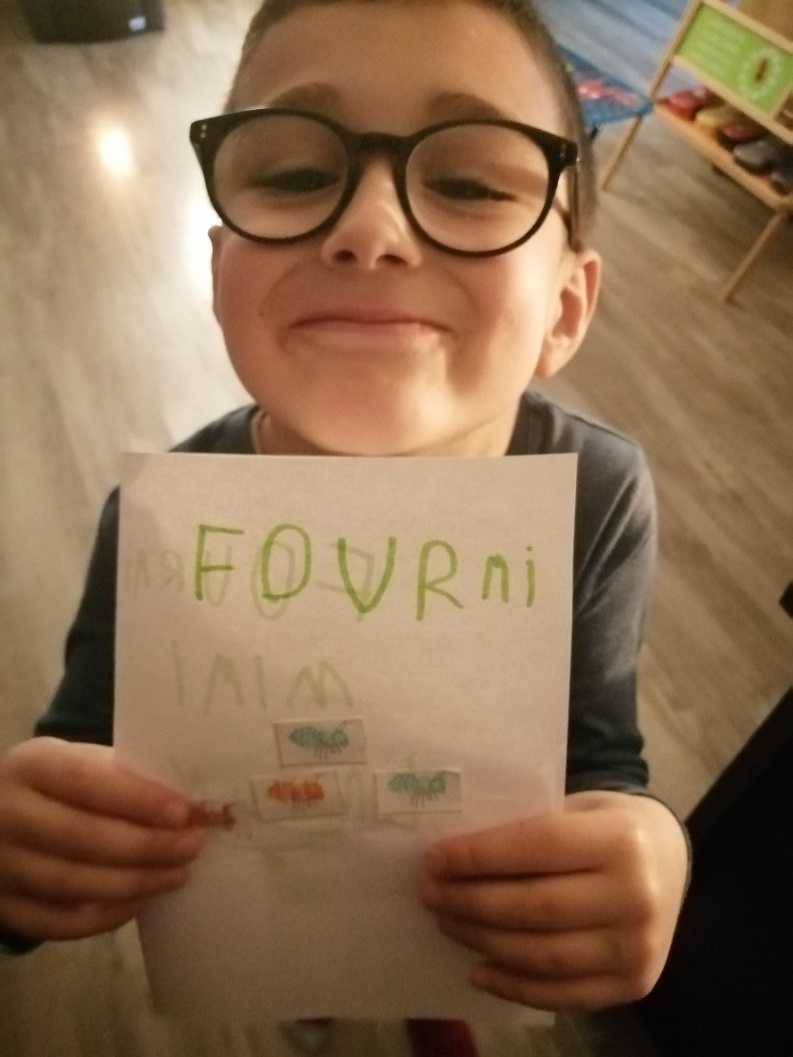 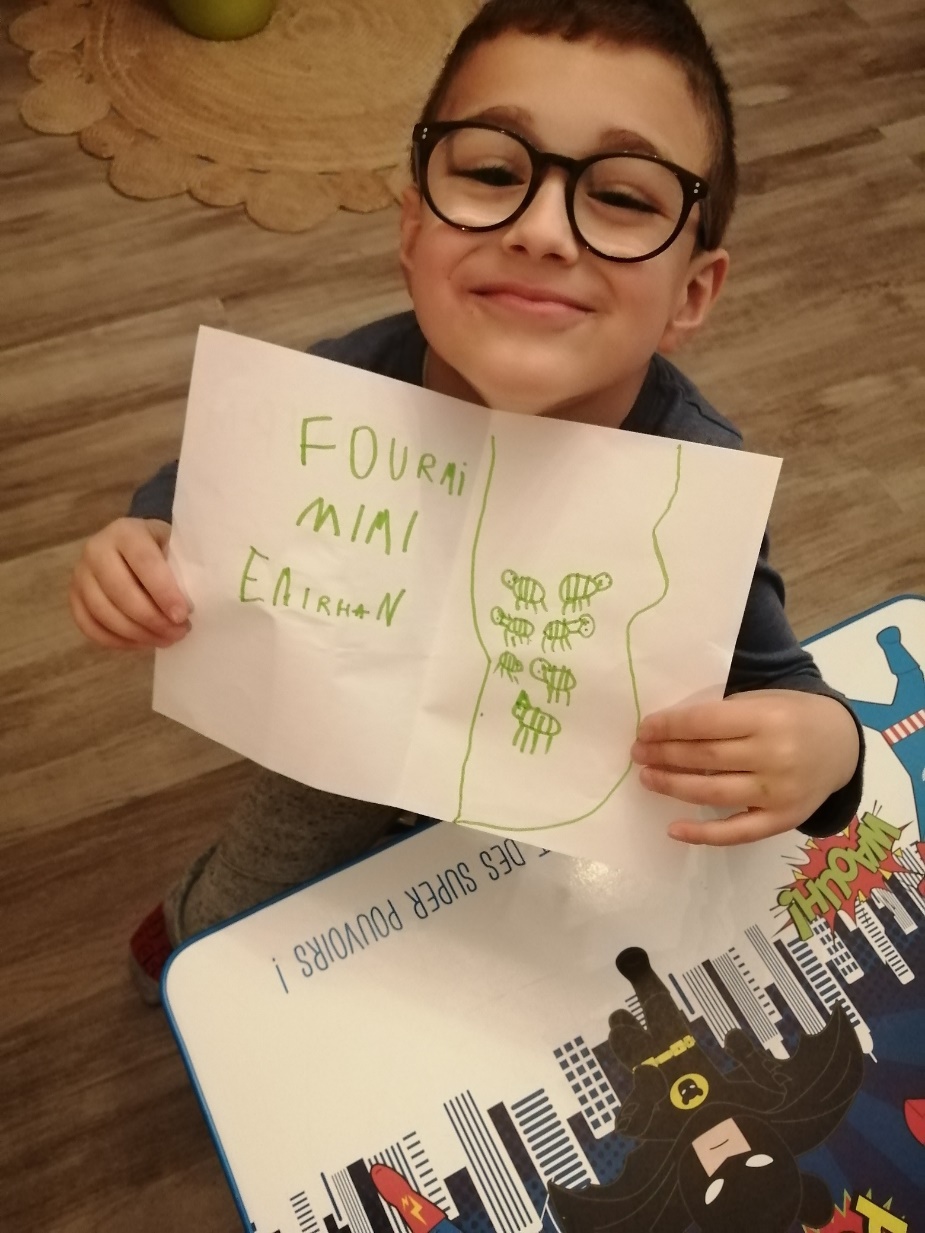 Emirhan a dessiné une fourmilière et il sait écrire le mot fourmi !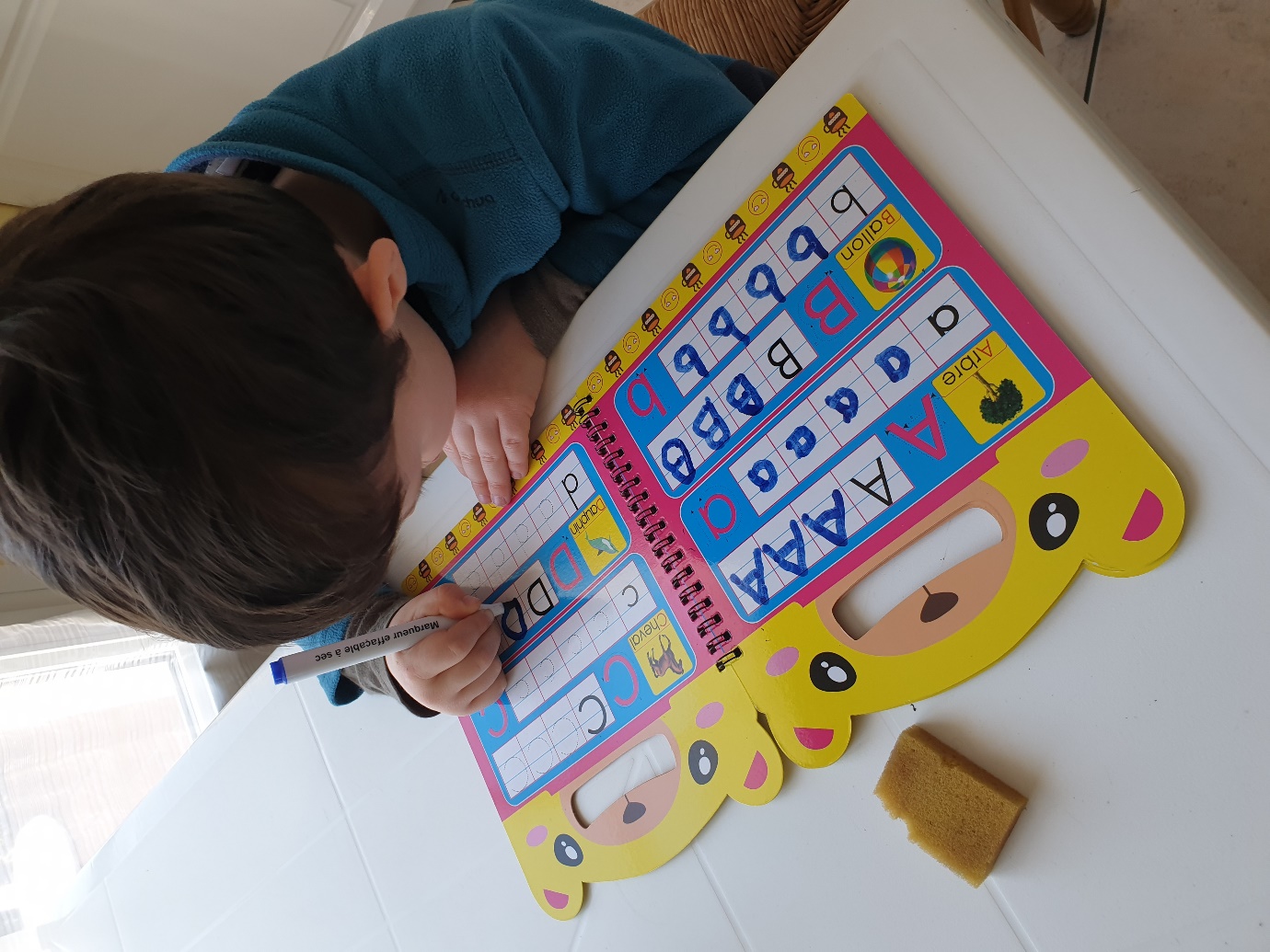 Tom s’entraine à écrire les lettres ! quel sérieux !Zoé a bien aligné toutes les petites fourmis, c’est très bien cela prépare le geste d’écriture.Et elle trouvé toutes les lettres pour écrire le mot fourmi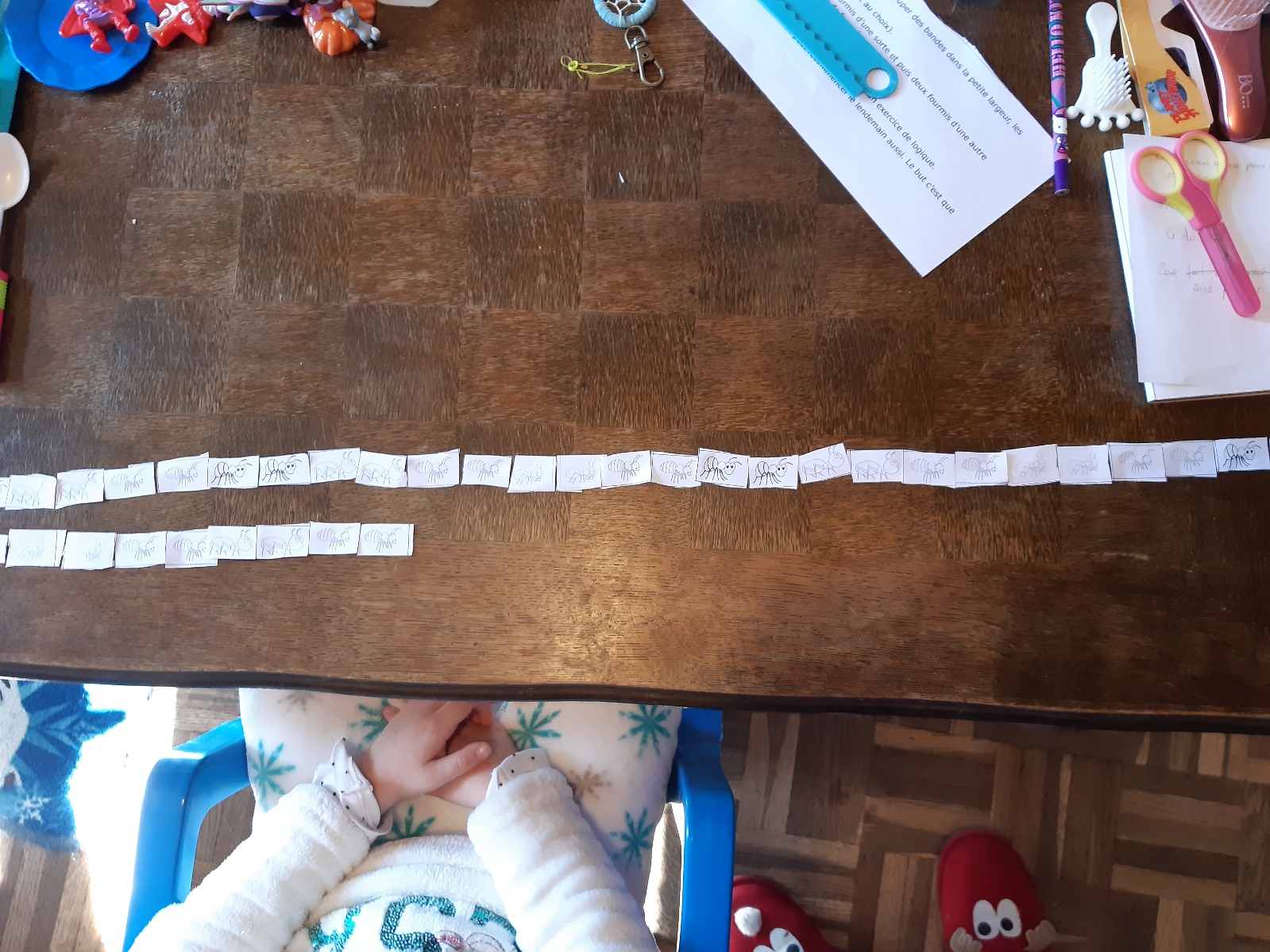 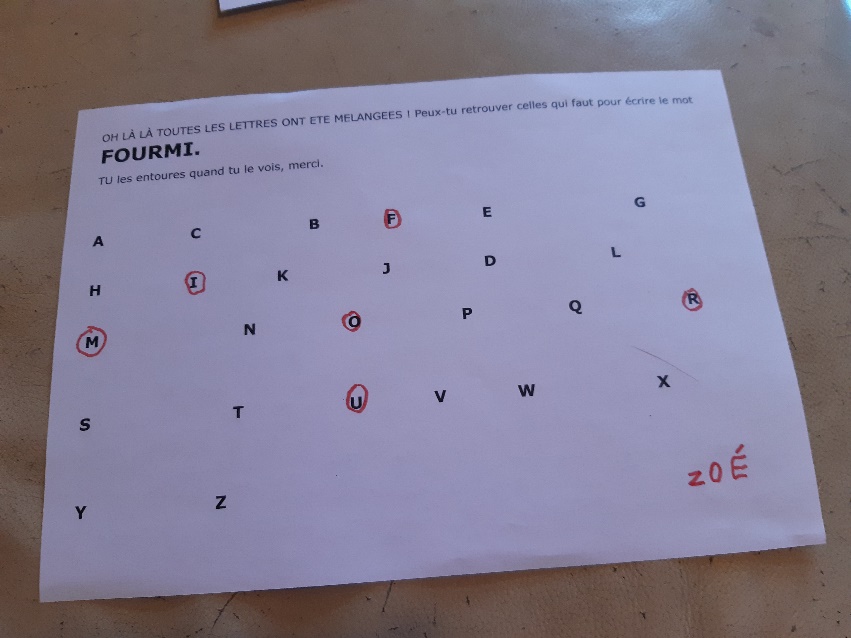 .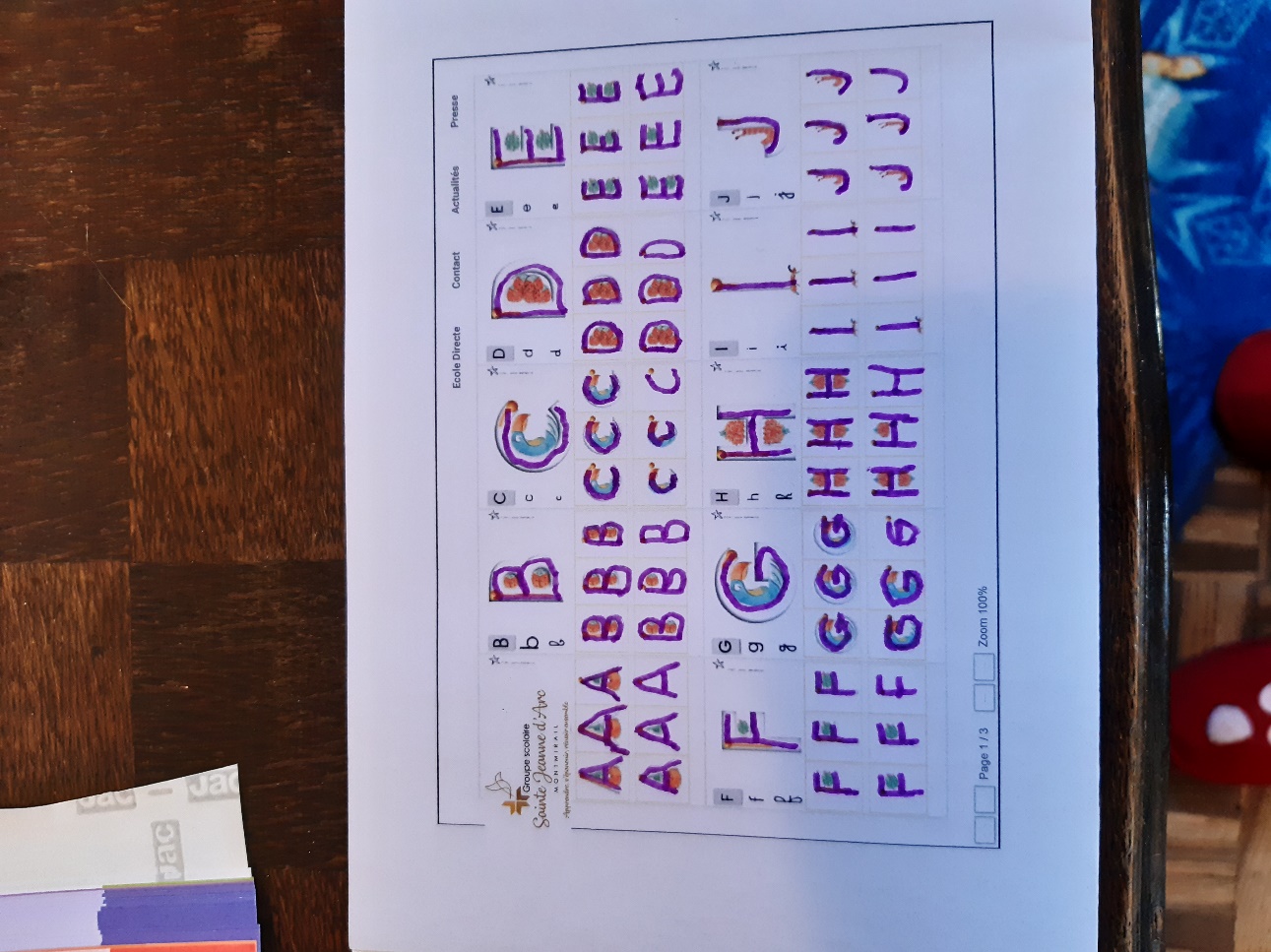 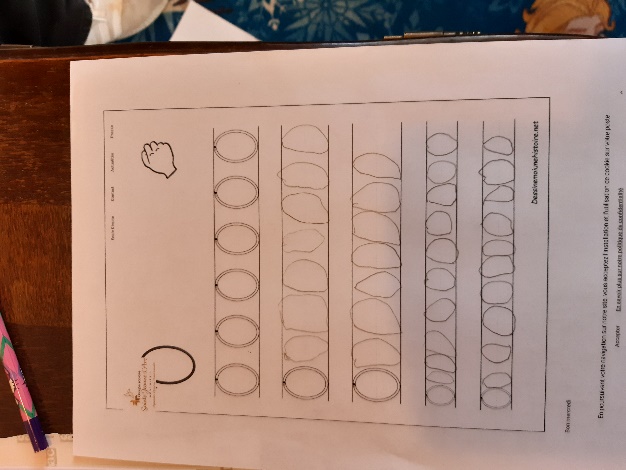 Zoé aussi s’entraine à écrire les lettres, les chiffres. Super Zoé. Quentin découpe ses lettres.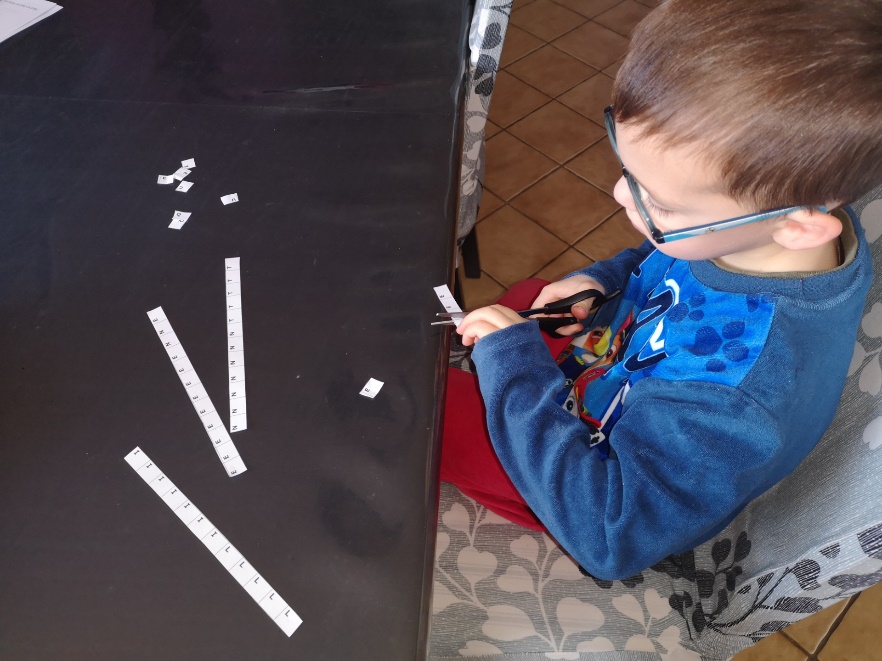 Bien réussi, les prénoms croisés !                                                                                                                                                    Jeanelle découpe. 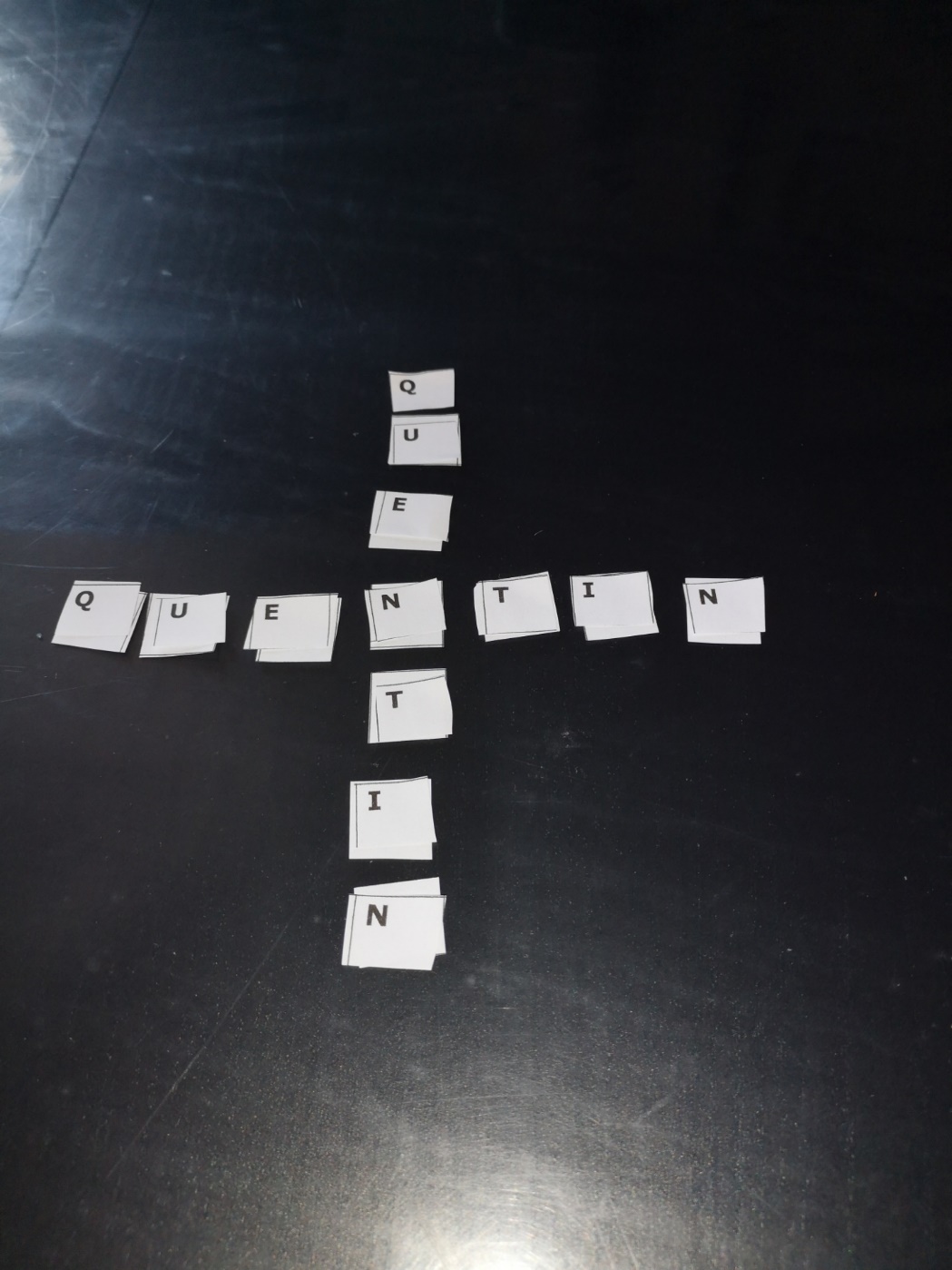 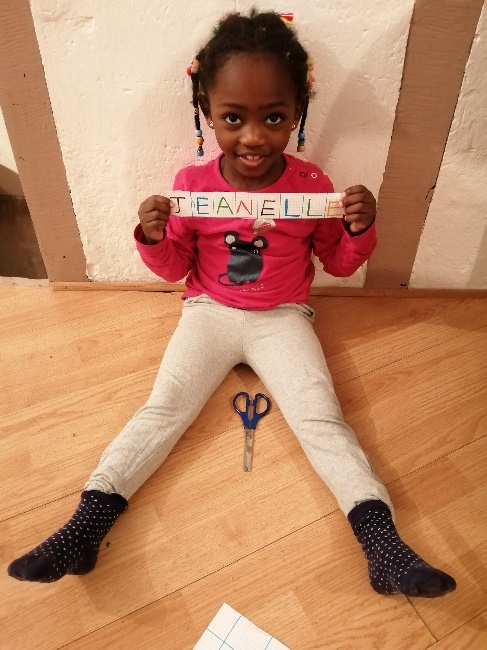 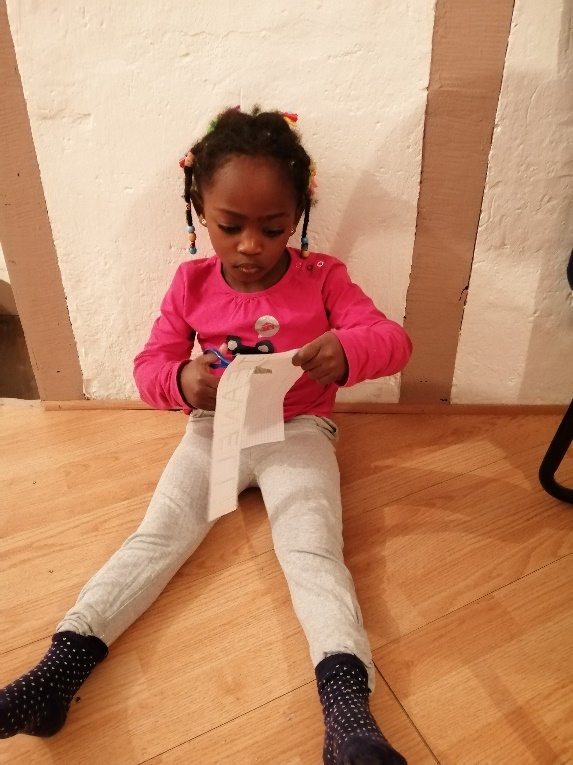 ET VOILA ! Bravo jeanelle !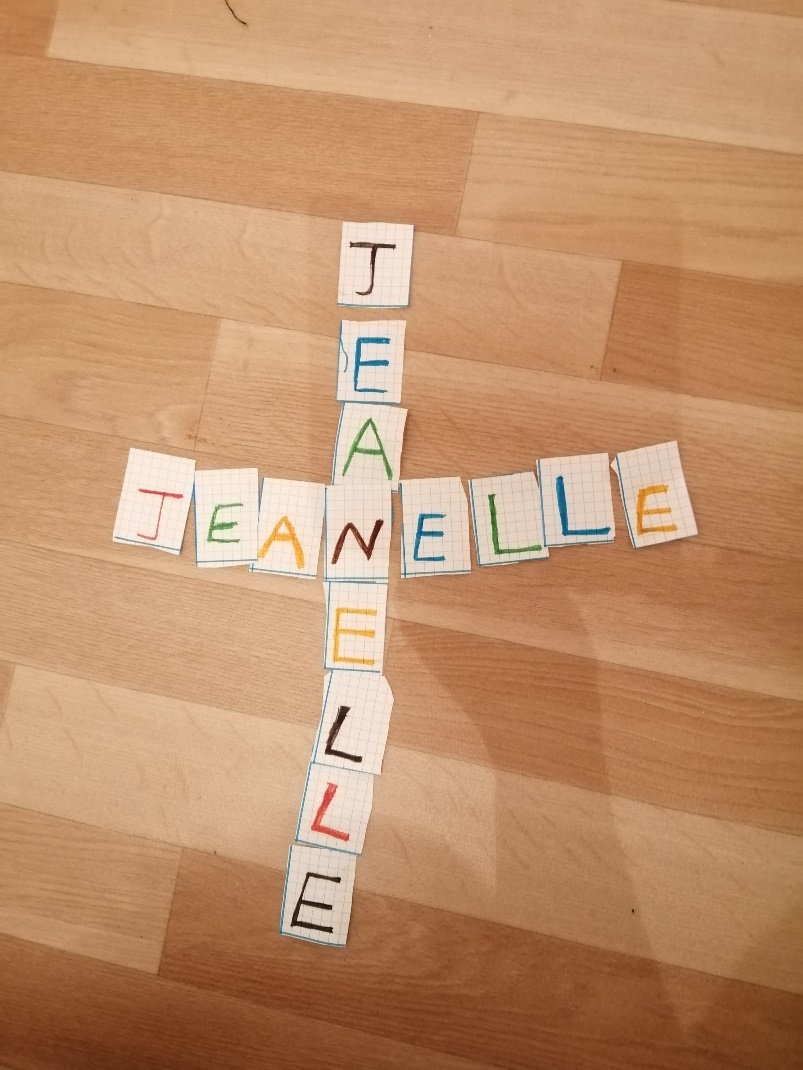 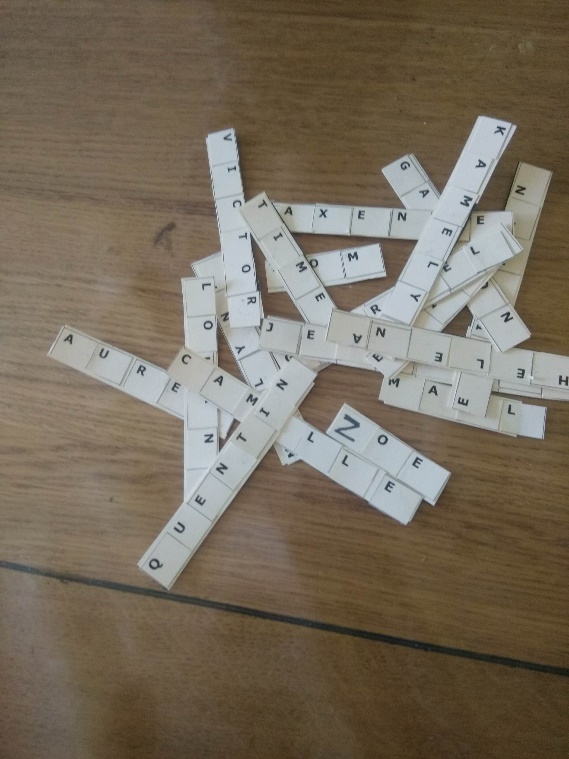 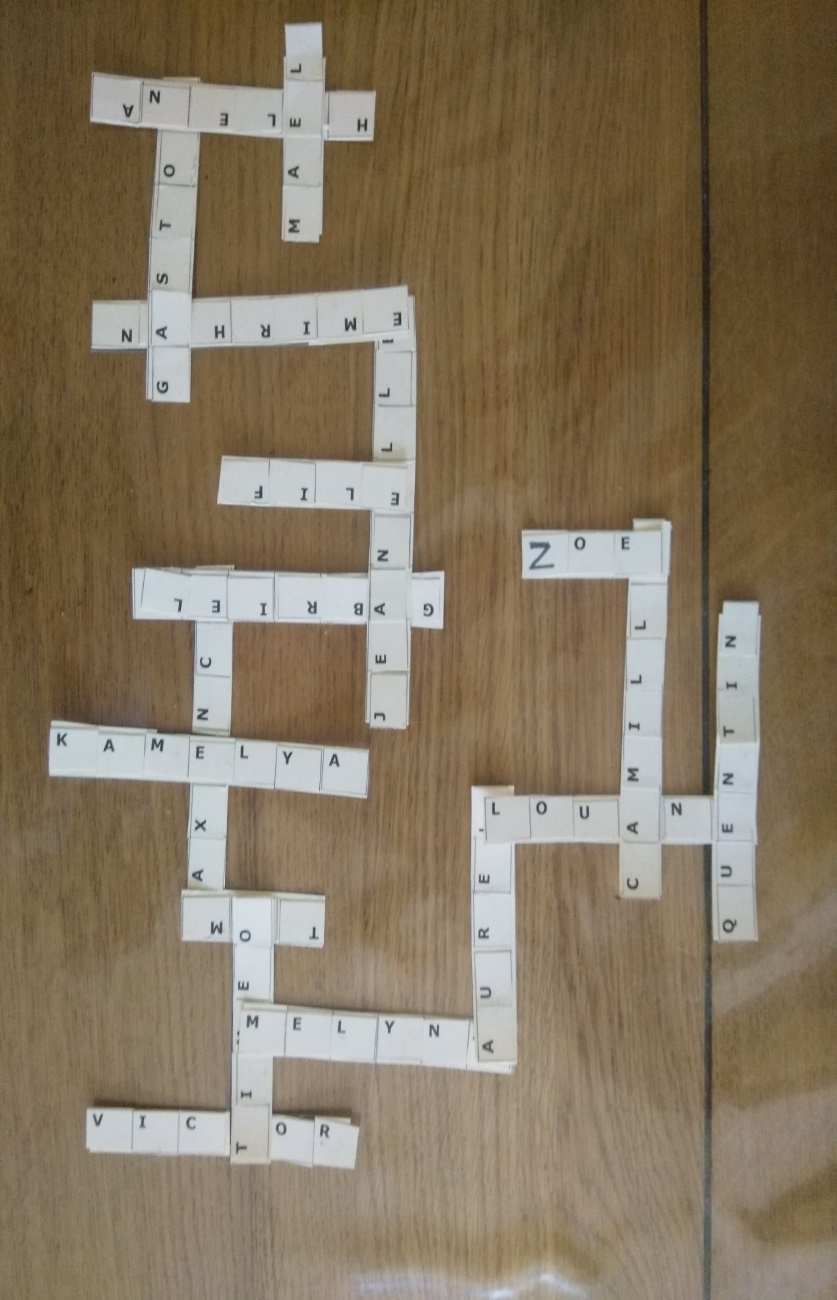 MAIS GABRIEL A REUSSI TOUS LES PRENOMS DE LA CLASSE CROISES ! WOUAW ! GENIAL !Et Gabriel a aussi réussi à écrire la date ! Oh là là ! vraiment très bien !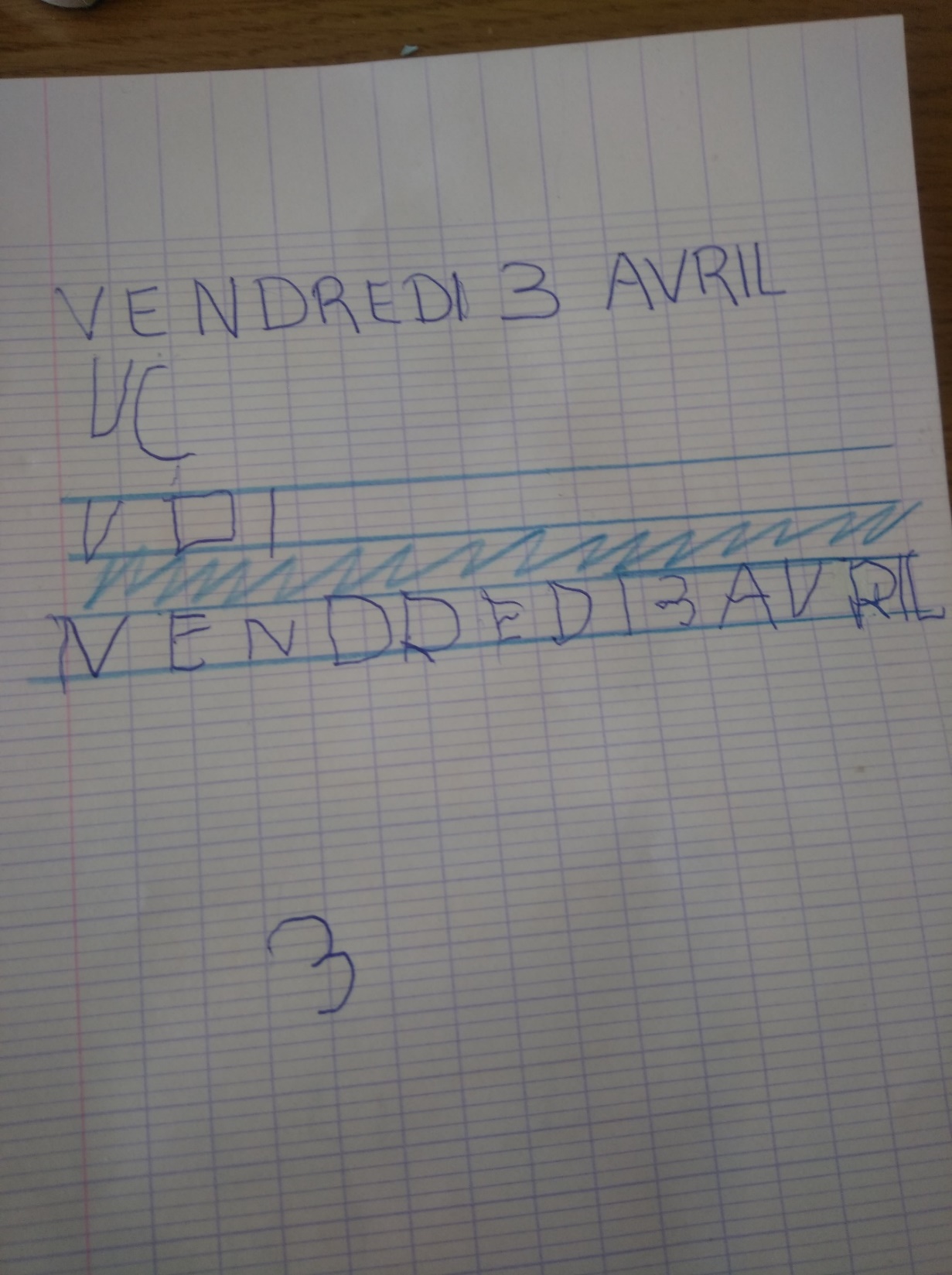 Et puis et puis. 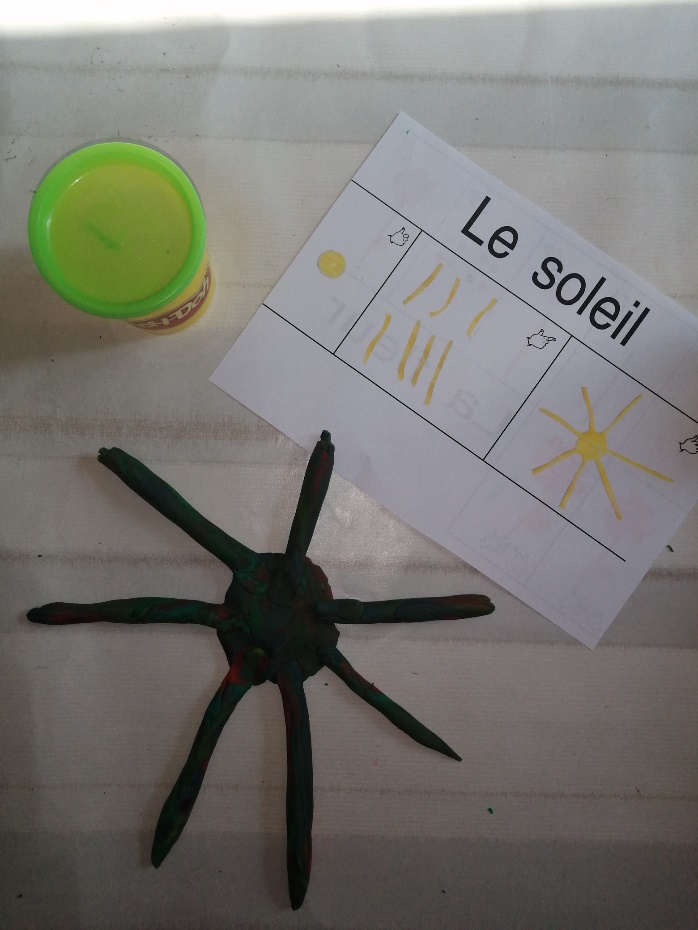 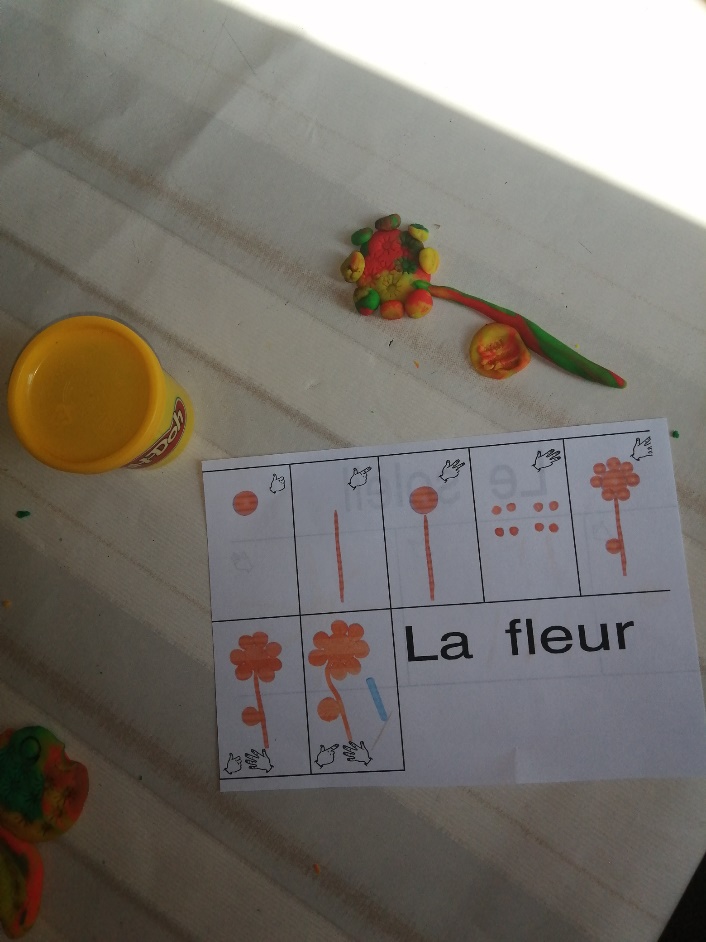 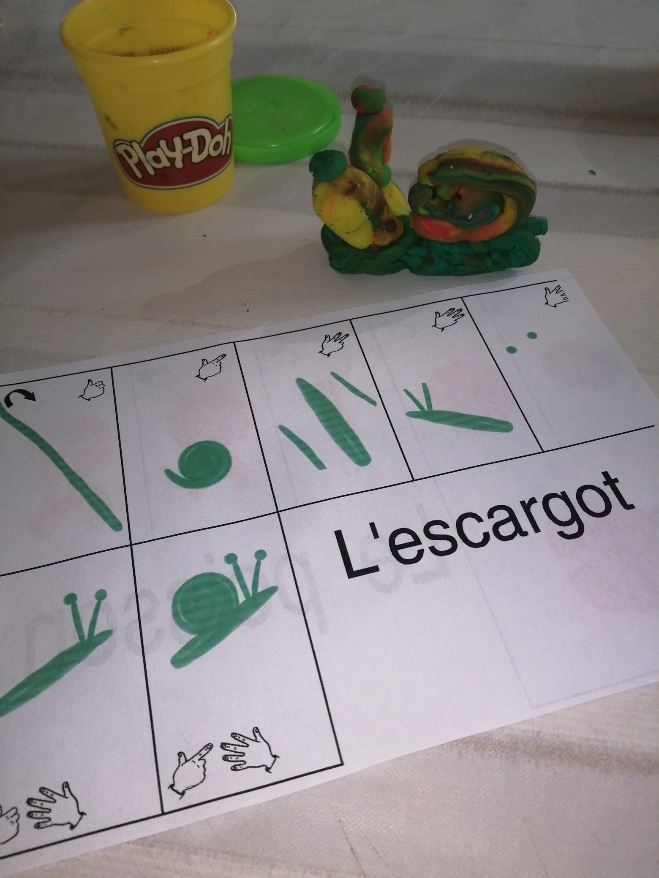 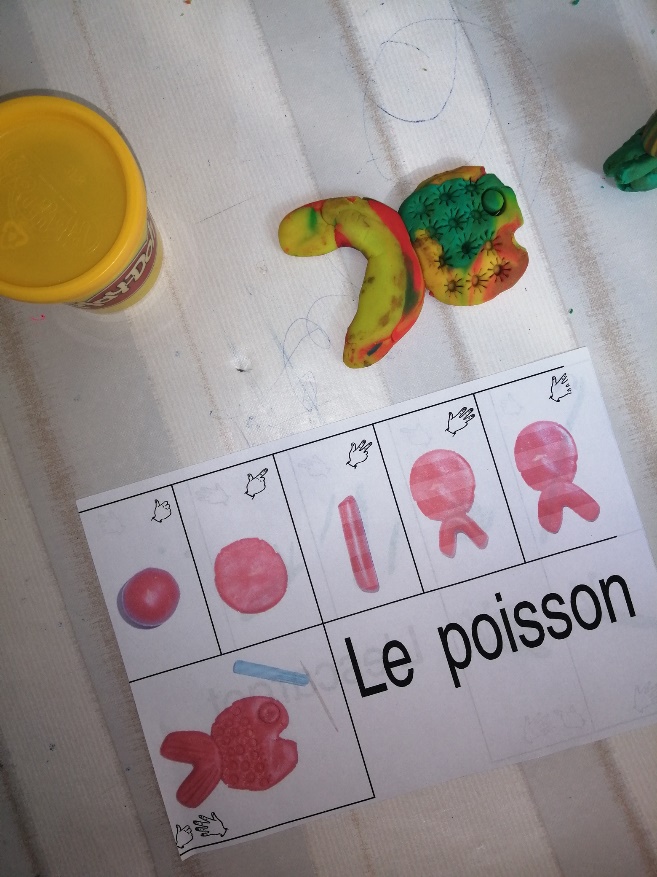 Emirhan a réussi de belles choses avec sa pâte à modeler !Quentin travaille à la ferme !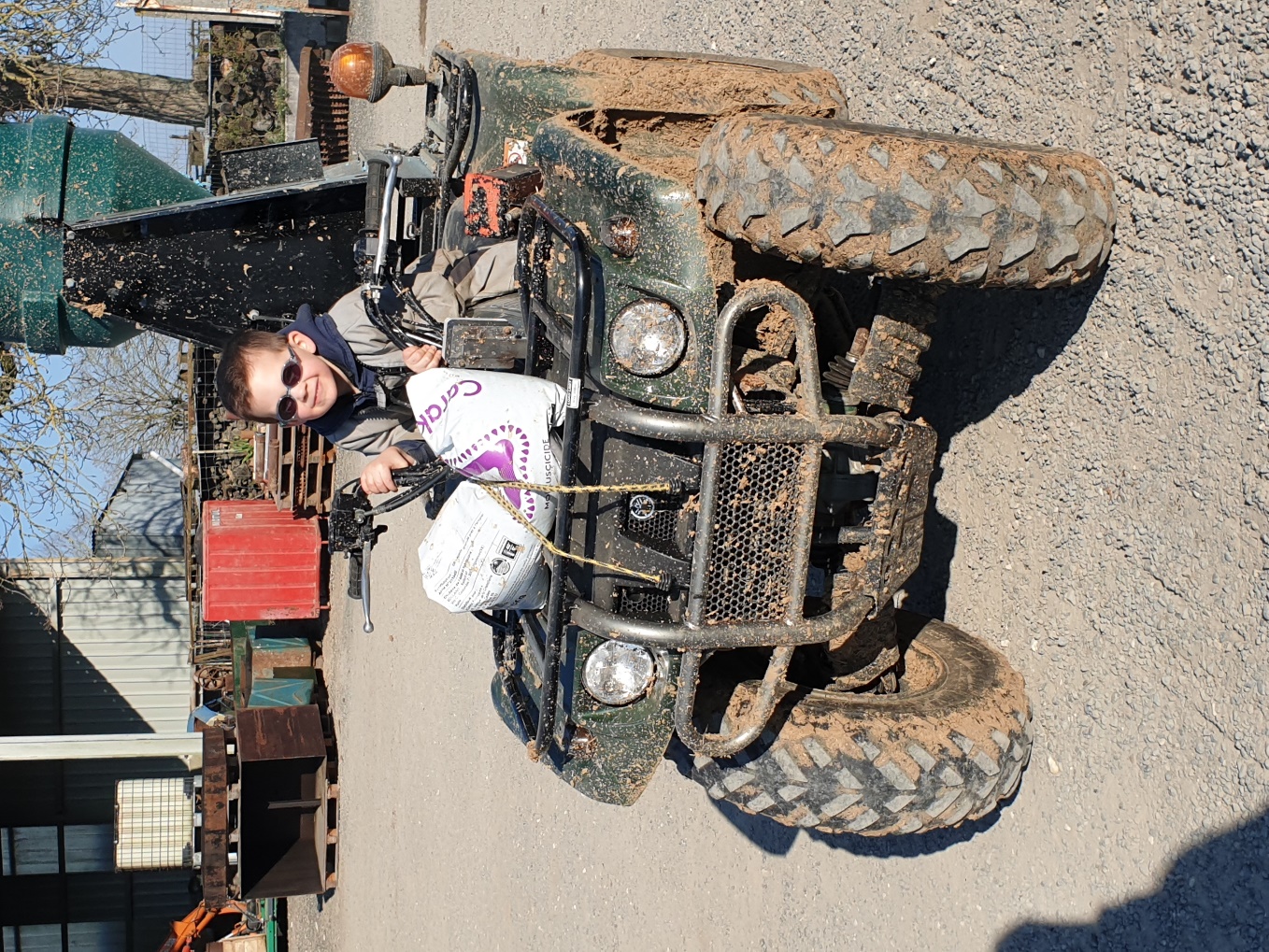 Ou alors il fait des bulles !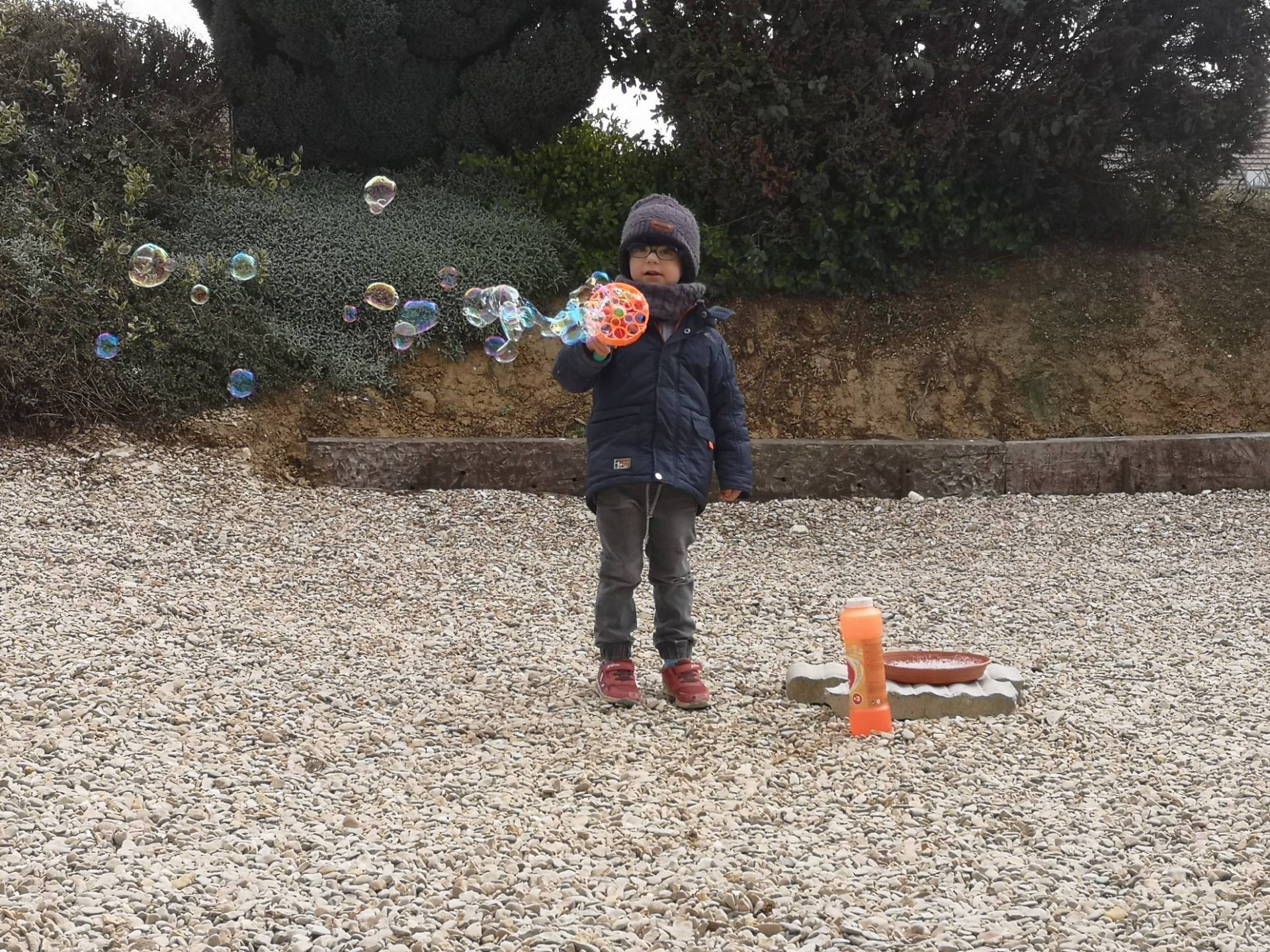 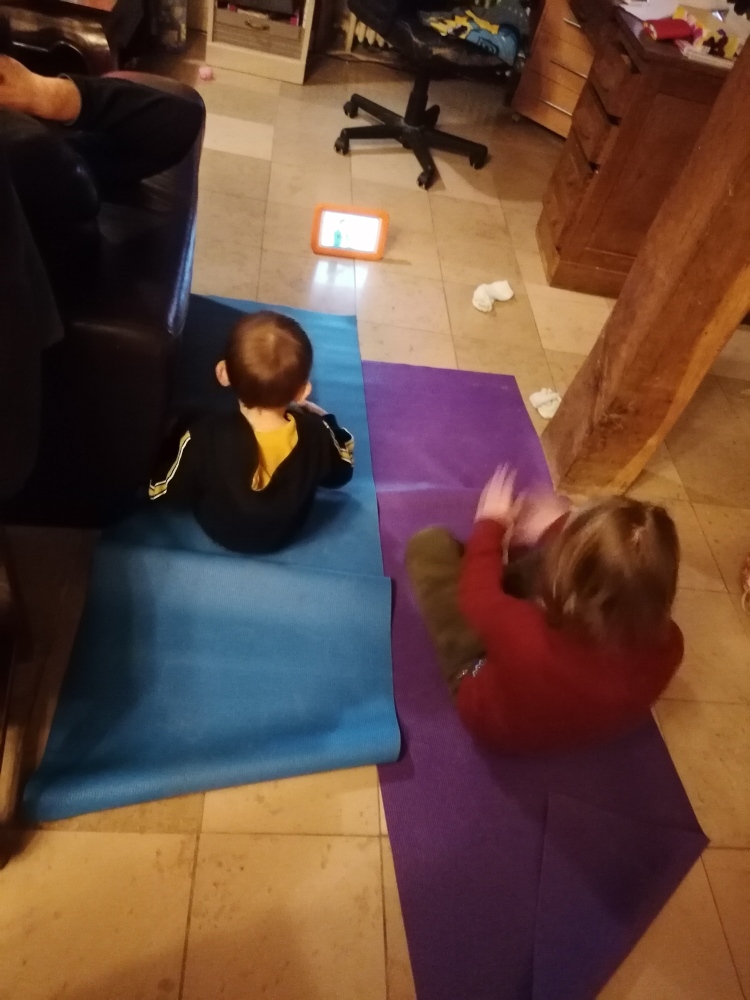 Maël fait du sport avec sa sœur !Ou il bricole.Il s’applique !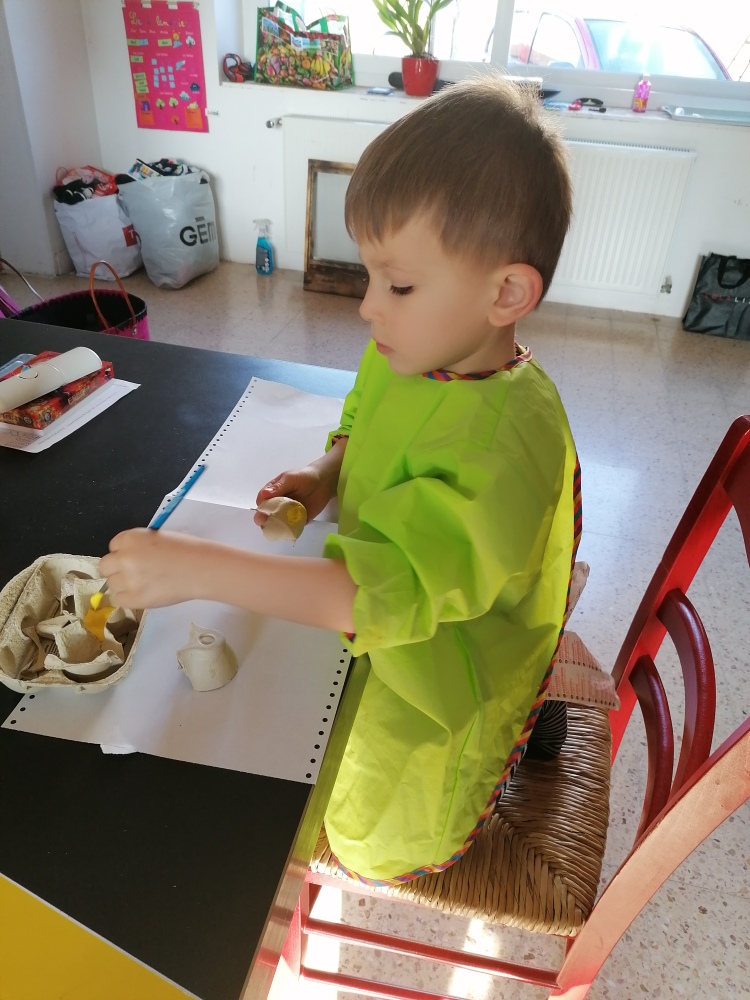 Ou il fait du vélo avec des roulettes ; bravo Maël !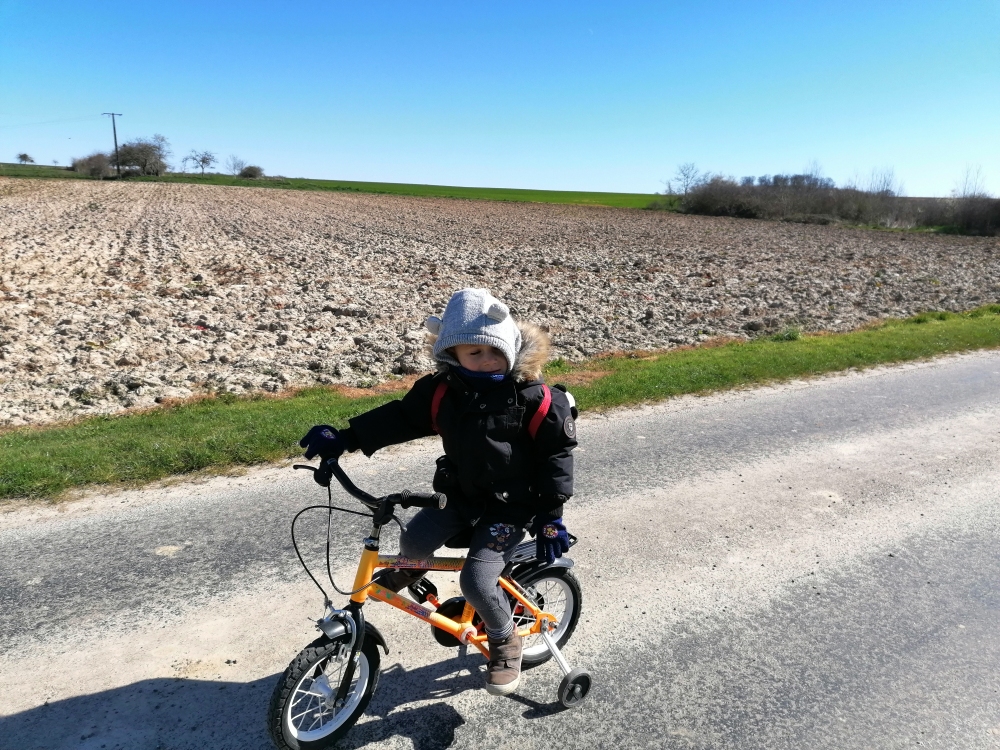 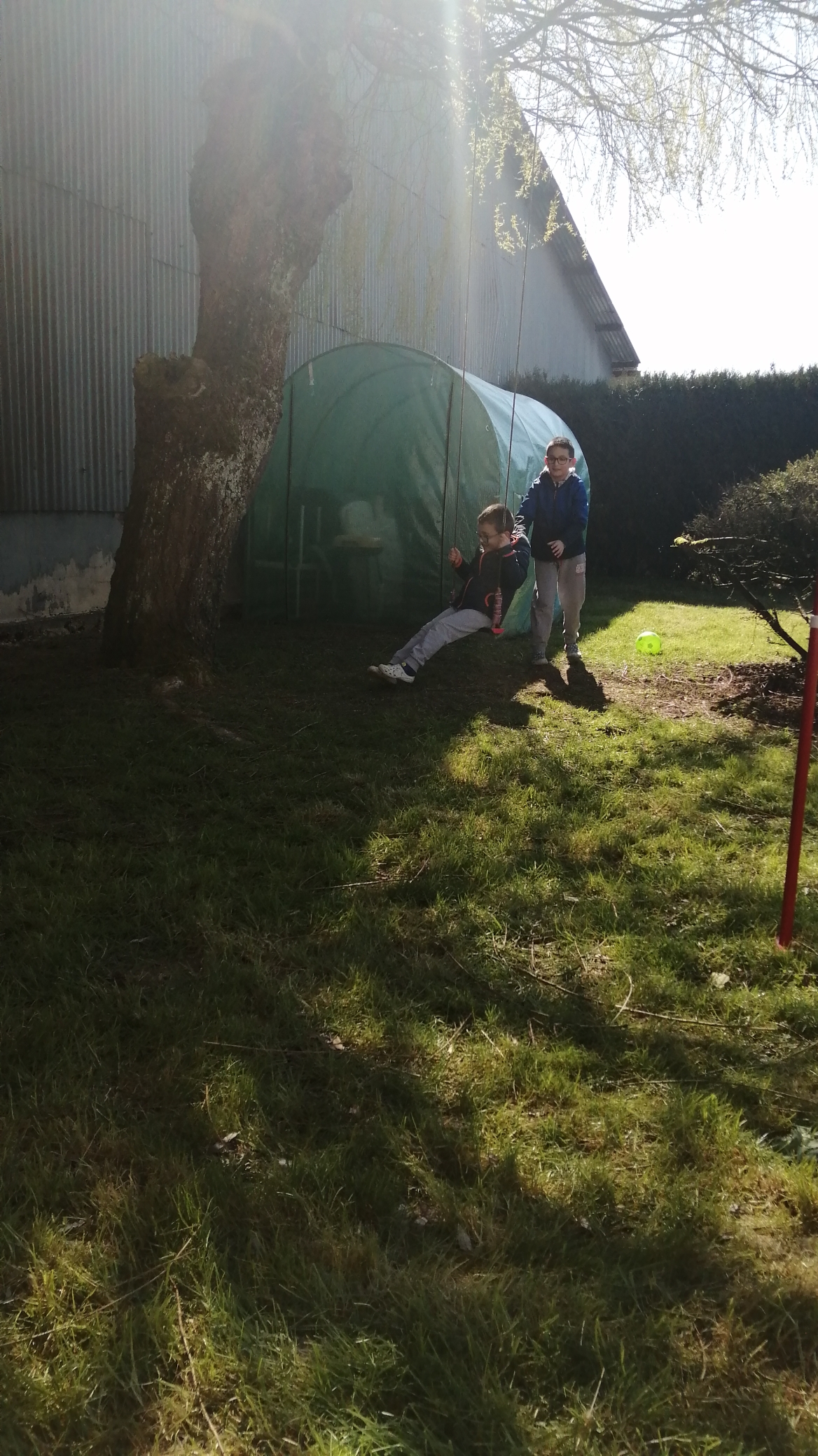 Emirhan a de la chance, son papa lui a construit une balançoire !Quentin nous a fait un joli lapin de pâques. Alors les décorations de pâques ça avance ? qui aura la plus belle maison ?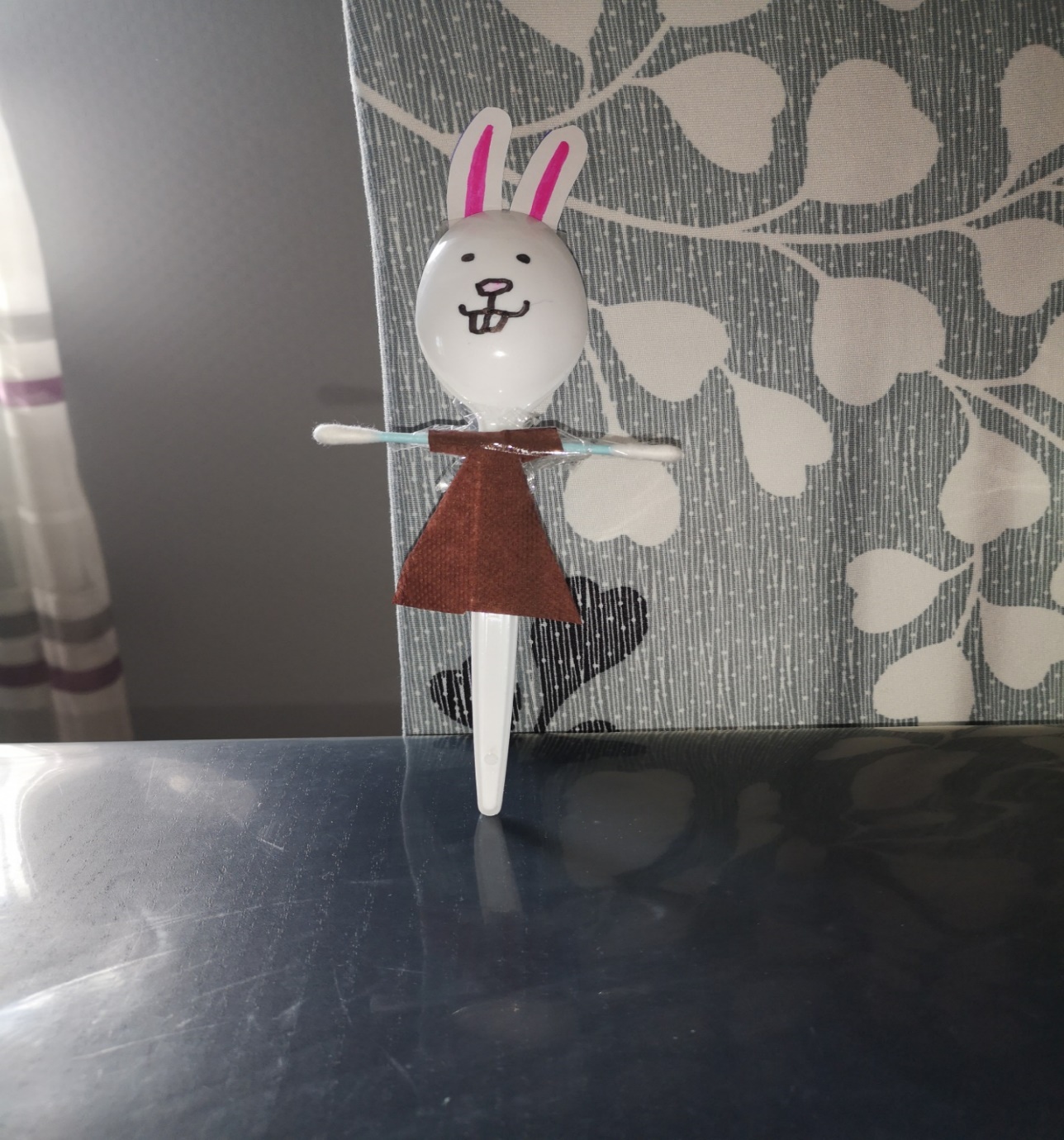 COUCOU, c’est Tom dans sa cabane !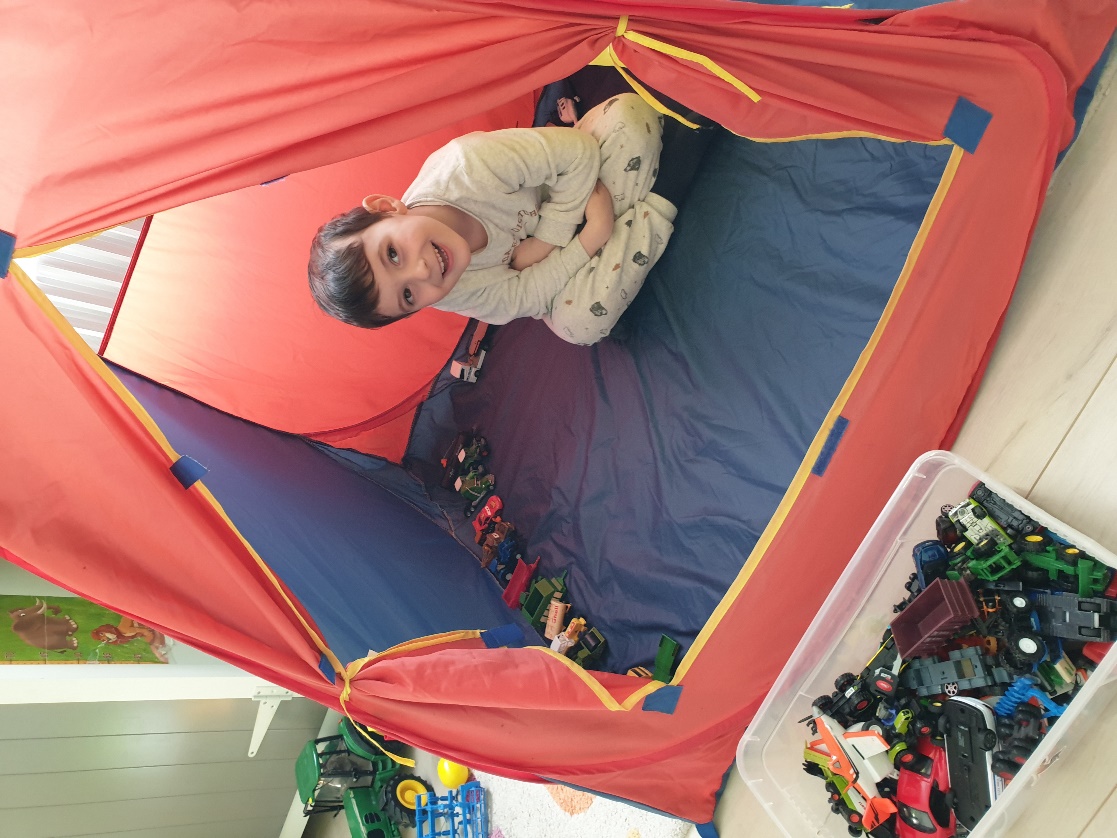 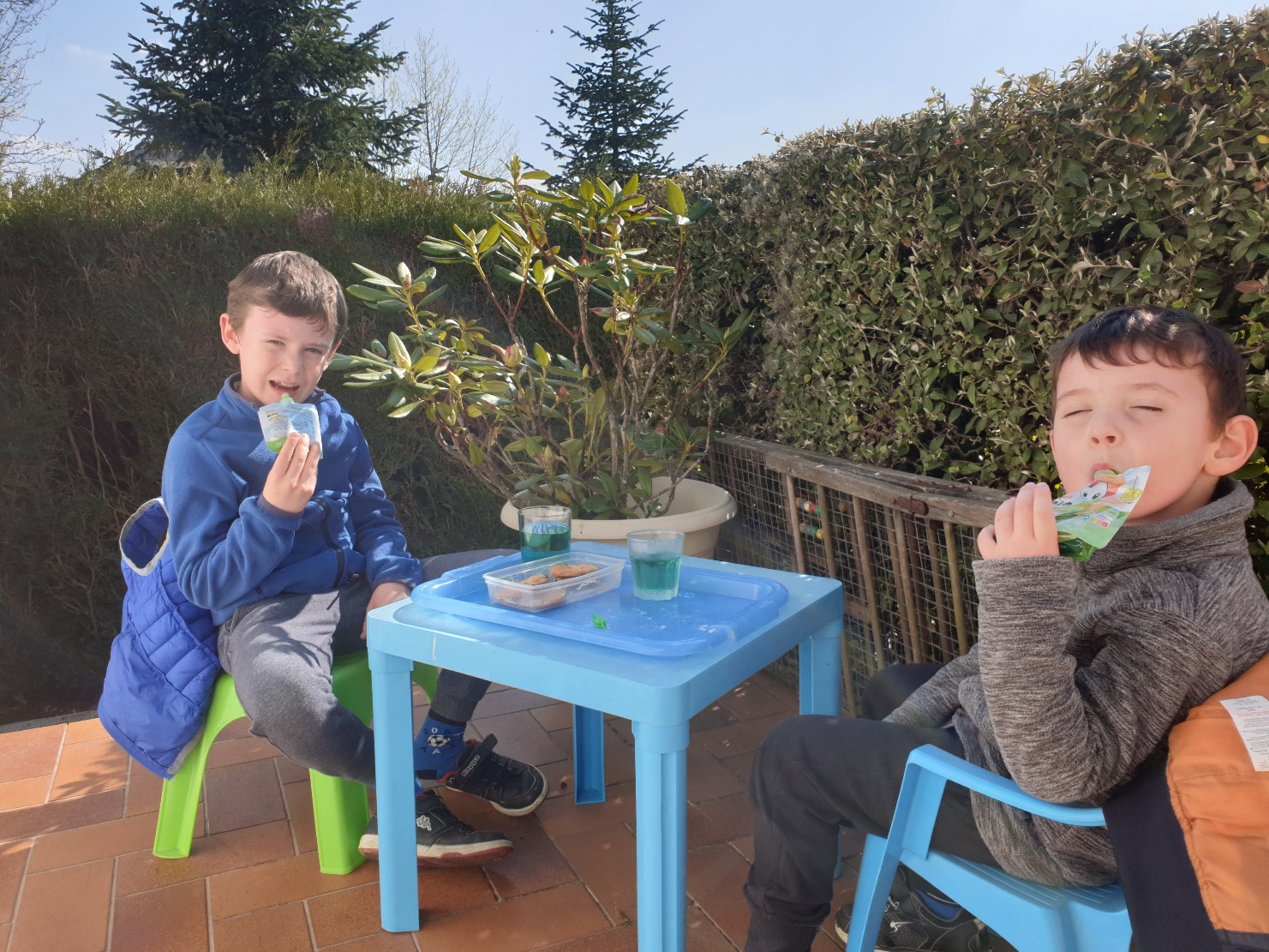 Et le voilà qui goûte dans le jardin, il fait beau !Maël aussi va manger dans le jardin avec toute sa famille.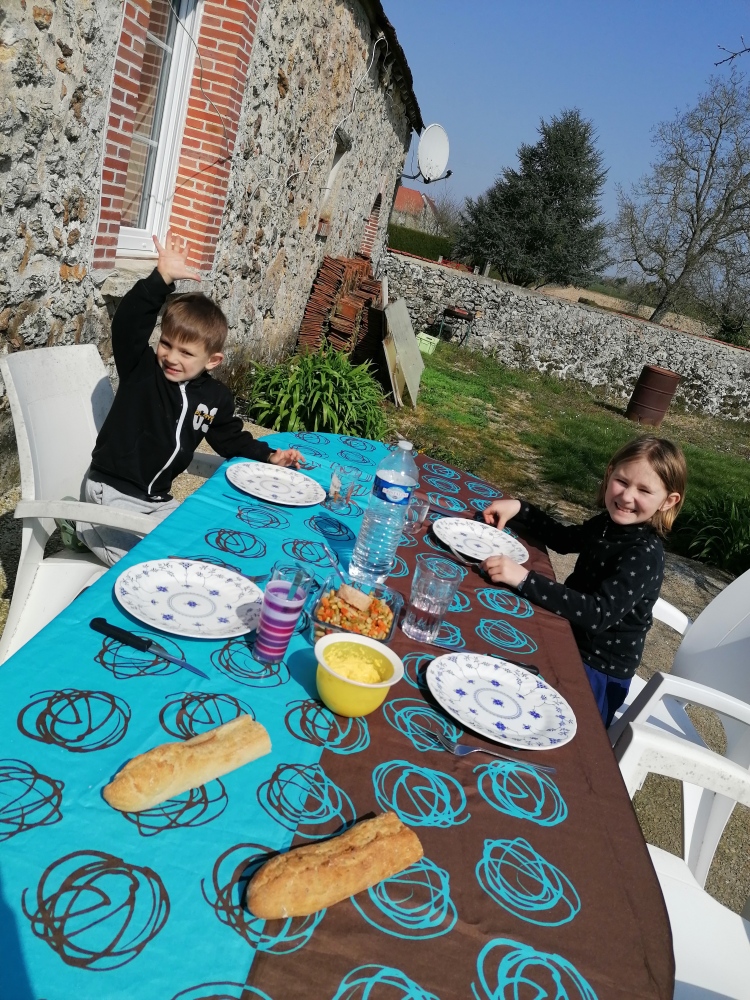 Il nous fait coucou, bon appétit Maël ! 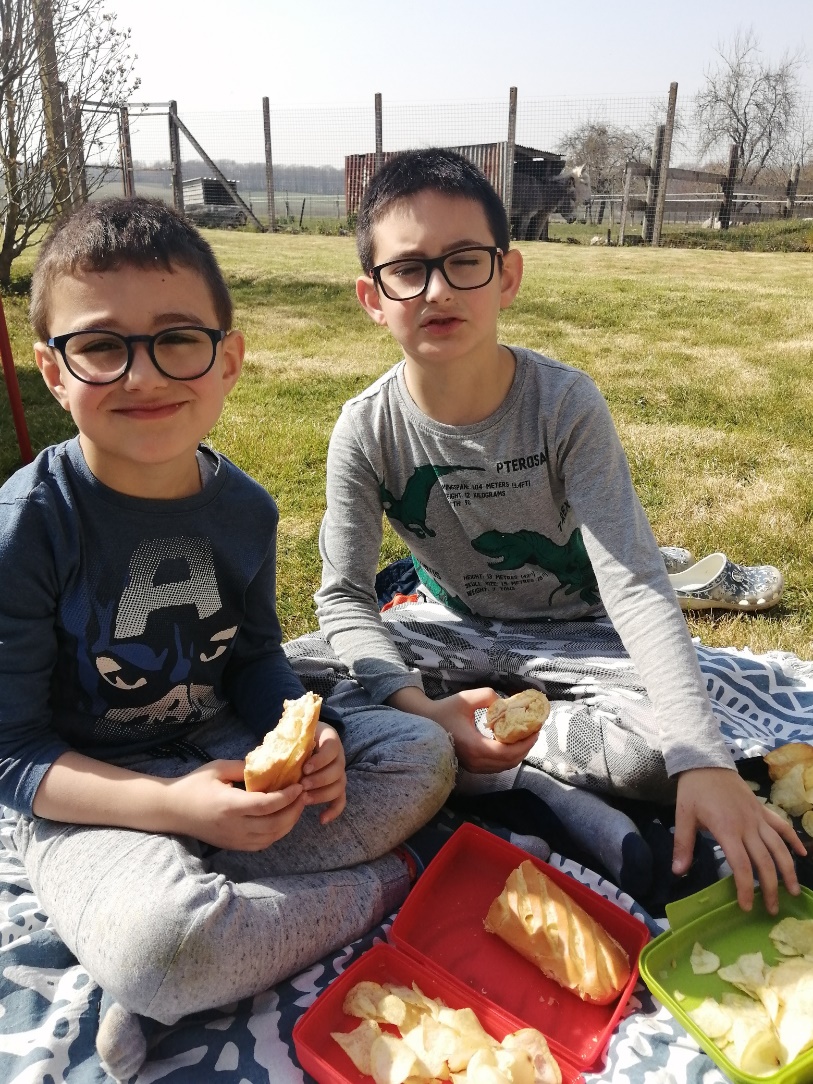 Emirhan, il pique-nique dans son jardin Bon appétit ! 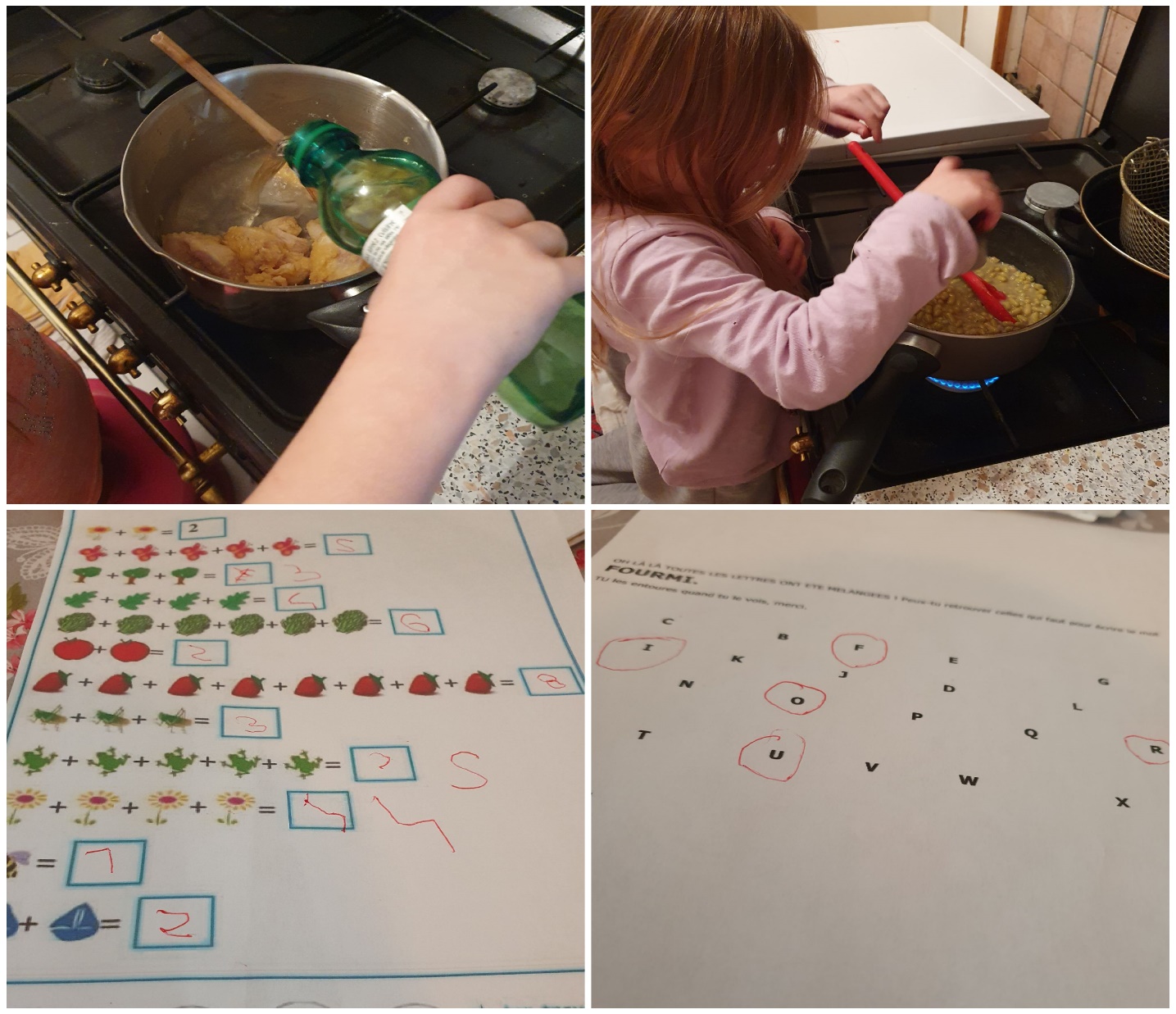 Melyna prépare à manger, hum, ça a l’air bon ! Et puis elle travaille aussi avec les lettres, avec les chiffres ! Et aussi elle joue avec sa sœur, elle fait de la peinture…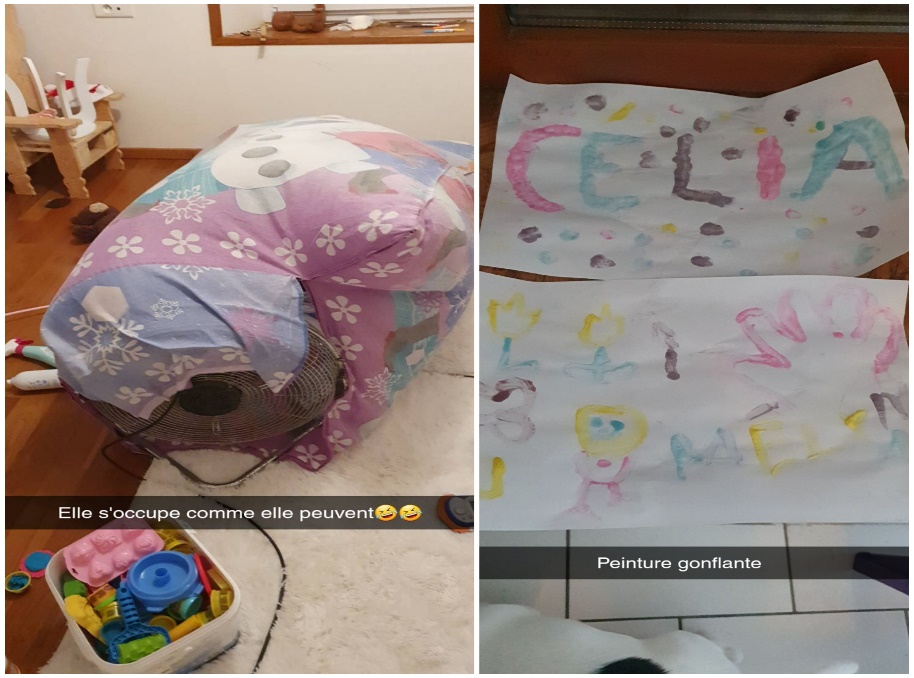 Merci à tous pour vos photos, ça fait du bien de vous voir !Bisous !